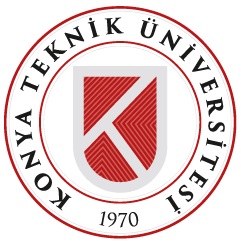 KİŞİSEL VERİ SAKLAMA VE İMHA POLİTİKASIİÇİNDEKİLERGiriş 											Tanımlar										Görev Dağılımı									Tablo 1: Saklama Süreçlerinde Yer Alan Birimler Ve Görev Dağılımı	   Kişisel Veri Saklama Ve İmha Politikası İle Düzenlenen Kayıt OrtamlarıSaklamayı Gerektiren Hukuki SebeplerSaklamayı Gerektiren İşleme Amaçları,İmhayı Gerektiren SebeplerKişisel Verilerin Güvenli Bir Şekilde Saklanması İle Hukuka Aykırı Olarak İşlenmesi Ve Erişilmesinin Önlenmesi İçin Alınmış Teknik Ve İdari Tedbirler Kişisel Veri̇leri̇n Si̇li̇nmesi, Teknikleri̇Kişisel Verilerin Yok Edilmesi TeknikleriKişisel Verileri Anonim Hale Getirme Teknikleri Kişisel Verilerin Saklama Ve İmha SüreleriTablo 2: Saklama Ve İmha Sürelerini Gösteren TabloPolitikanın Yayınlanması Ve SaklanmasıPolitikanın Güncelleme PeriyoduYürürlükEk- 1: İlgili Kişinin Talebi Üzerine İmha TutanağıEk 2- Periyodik İmha TutanağıKİŞİSEL VERİ SAKLAMA VE İMHA POLİTİKASIGirişAmaçBu politikanın amacı, tamamen veya kısmen otomatik olan ya da herhangi bir veri kayıt sisteminin parçası olmak kaydıyla otomatik olmayan yollarla Veri sorumlusu tarafından işlenen kişisel verilerin saklanması silinmesi, yok edilmesi veya anonim hale getirilme süreçlerine ilişkin usul ve esasları belirlemektir.Hukuki DayanakBu politika; 6698 sayılı Kanunun 7. maddesinin üçüncü fıkrası ile 22. maddesinin birinci fıkrasının (e) bendine dayanılarak hazırlanmış Kişisel Verilerin Silinmesi̇, Yok Edilmesi̇ veya Anonim Hale Getirilmesi̇ Yönetmeliğine uygun olarak hazırlanmıştır.Veri Sorumlusu DayanakVeri Sorumlusu; Kişisel veri işleme envanterine uygun olarak bu kişisel veri saklama ve imha politikasını hazırlamıştır.Politikanın KapsamıBu Politika, Konya Teknik Üniversitesi’nin (“Kurum”) Veri Sorumlusu olarak aşağıdaki hususlara ilişkin bilgilendirmesini kapsamaktadır: Politikanın hazırlanma amacını ve dayanak mevzuat hükümlerini, Veri Sorumlusu için uygulama prosedürlerini,Kişisel veri saklama ve imha politikasında yer verilen hukuki ve teknik terimleri ve tanımlarını,Kişisel verilerin saklanmasına ilişkin amaçları ve hukuki sebeplerini,Kişisel Verilerin kaydedildiği her türlü kayıt ortamlarını,Kişisel verilerin saklanmasını ve imhasını gerektiren hukuki, teknik ya da diğer sebeplere ilişkin açıklamaları,Kişisel verilerin güvenli bir şekilde saklanması ile hukuka aykırı olarak işlenmesi ve erişilmesinin önlenmesi için Veri Sorumlusu tarafından alınmış teknik ve idari tedbirleri,Kişisel verilerin hukuka uygun olarak imha edilmesi için alınmış teknik ve idari tedbirleri,Kişisel verileri saklama ve imha süreçlerinde yer alanların unvanlarını, birimleri ve görev tanımlarını,Saklama ve imha sürelerini gösteren tabloyu,Periyodik imha sürelerini ve imha yöntemlerini,Mevcut kişisel veri saklama ve imha politikasında güncelleme yapılmış ise söz konusu değişikliğe İlişkin bilgileri. Tanımlar2.1. Açık Rıza: Belirli bir konuya ilişkin, bilgilendirilmeye dayanan ve özgür iradeyle açıklanan rızayı ifade eder.2.2. Alıcı Grubu: Veri sorumlusu tarafından kişisel verilerin aktarıldığı gerçek veya tüzel kişi kategorisidir.2.3. Elektronik Ortam: Kişisel verilerin elektronik aygıtlar ile oluşturulabildiği, okunabildiği, değiştirilebildiği ve yazılabildiği ortamlar.2.4. Elektronik Olmayan Ortam: Elektronik ortamların dışında kalan tüm yazılı, basılı, görsel vb. diğer ortamlar.2.5. Hizmet Sağlayıcı: Üniversite ile belirli bir sözleşme çerçevesinde hizmet sağlayan gerçek veya tüzel kişi.2.6. İlgili Kişi: Kişisel verisi işlenen gerçek kişiyi ifade eder.2.7. İlgili Kullanıcı: Verilerin teknik olarak depolanması, korunması ve yedeklenmesinden sorumlu olan kişi ya da birim hariç olmak üzere veri sorumlusu organizasyonu içerisinde veya veri sorumlusundan aldığı yetki ve talimat doğrultusunda kişisel verileri işleyen kişileridir.2.8. İmha: Kişisel verilerin silinmesi, yok edilmesi veya anonim hale getirilmesi işlemidir.2.9. Kanun: 6698 Sayılı Kişisel Verilerin Korunması Kanunu’dur.2.10. Kayıt Ortamı: Tamamen veya kısmen otomatik olan ya da herhangi bir veri kayıt sisteminin parçası olmak kaydıyla otomatik olmayan yollarla işlenen kişisel verilerin bulunduğu her türlü ortamı ifade eder.2.11. Kişisel Verilerin Anonim Hale Getirilmesi: Kişisel verilerin başka verilerle eşleştirilse dahi hiçbir surette kimliği belirli veya belirlenebilir bir gerçek kişiyle ilişkilendirilemeyecek hale getirilmesidir. Kişisel verilerin anonim hale getirilmiş olması için; kişisel verilerin, veri sorumlusu, alıcı veya alıcı grupları tarafından geri döndürme ve verilerin başka verilerle eşleştirilmesi gibi kayıt ortamı ve ilgili faaliyet alanı açısından uygun tekniklerin kullanılması yoluyla dahi kimliği belirli veya belirlenebilir bir gerçek kişiyle ilişkilendirilemez hale getirilmesi gerekir.2.12. Kişisel Verileri Koruma Komisyonu: Veri Sorumlusu içerisinde kurulmuş ve KVKK süreçlerinde yer alan komisyondur (“KVK Komisyonu”).2.13. Kişisel Verileri Koruma Koordinatörlüğü: Veri Sorumlusu içerisinde kurulmuş ve KVKK süreçlerinde yer alan koordinatörlüktür (“KVK Koordinatörlüğü”).2.14. Kişisel Veri İşleme Envanteri: Veri sorumlularının iş süreçlerine bağlı olarak gerçekleştirmekte oldukları kişisel verileri işleme faaliyetlerini; kişisel verileri işleme amaçları, veri kategorisi, aktarılan alıcı grubu ve veri konusu kişi grubuyla ilişkilendirerek oluşturdukları ve kişisel verilerin işlendikleri amaçlar için gerekli olan azami süreyi, yabancı ülkelere aktarımı öngörülen kişisel verileri ve veri güvenliğine ilişkin alınan tedbirleri açıklayarak detaylandırdıkları envanterdir.2.15. Kişisel Veri Saklama Ve İmha Politikası: Veri sorumlularının, kişisel verilerin işlendikleri amaç için gerekli olan azami süreyi belirleme işlemi ile silme, yok etme ve anonim hale getirme işlemi için dayanak yaptıkları politikadır.2.16. Kişisel Verilerin Silinmesi: Kişisel verilerin ilgili kullanıcılar için hiçbir şekilde erişilemez ve tekrar kullanılamaz hale getirilmesi işlemidir.2.17. Kişisel Verilerin Yok Edilmesi: Kişisel verilerin hiç kimse tarafından hiçbir şekilde erişilemez, geri getirilemez ve tekrar kullanılamaz hale getirilmesi işlemidir.2.18. Kurul: Kişisel Verileri Koruma Kurulu’dur.2.19. Periyodik İmha: Kanunda yer alan kişisel verilerin işlenme şartlarının tamamının ortadan kalkması durumunda kişisel verileri saklama ve imha politikasında belirtilen ve tekrar eden aralıklarla resen gerçekleştirilecek silme, yok etme veya anonim hale getirme işlemini ifade eder.2.20. Sicil: Kişisel Verileri Koruma Kurumu Başkanlığı tarafından tutulan veri sorumluları sicilini ifade eder.2.21. Üniversite: Konya Teknik Üniversitesi’dir.2.22. Veri Kayıt Sistemi: Kişisel verilerin belirli kriterlere göre yapılandırılarak işlendiği kayıt sistemini (bir dosyalama sistemi olarak nitelenebilecek veri kayıt sistemi elektronik ya da fiziki ortamda oluşturulabilir) ifade eder.2.23. Veri Sorumlusu: Kişisel verilerin işlenme amaçlarını ve vasıtalarını belirleyen, veri kayıt sisteminin kurulmasından ve yönetilmesinden sorumlu olan gerçek veya tüzel kişiliktir. Bu yönergede Konya Teknik Üniversitesi tüzel kişiliğini ifade eder.2.24. Veri İşleyen: Veri sorumlusunun verdiği yetkiye dayanarak veri sorumlusu adına kişisel verileri işleyen gerçek veya tüzel kişidir. (“Veri İşleyen” kanun ile tanımlanan özel bir tabir olup, bir işyerinin çalışanları veya alt birimleri “veri işleyen” değildir.  Veri işleyen mutlaka veri sorumlusunun bünyesi dışında olmalıdır. Bu nedenle Üniversite çalışanları veya Üniversite’nin kişisel veri işlemekte olan ilgili birimi, veri işleyen olarak nitelendirilemez.)Görev DağılımıVeri Sorumlusu, tüm birimleri ve çalışanları; sorumlu birimlerce Politika kapsamında alınmakta olan teknik ve idari tedbirlerin gereği gibi uygulanması, birim çalışanlarının eğitimi ve farkındalığının artırılması, izlenmesi ve sürekli denetimi ile kişisel verilerin hukuka aykırı olarak işlenmesinin önlenmesi, kişisel verilere hukuka aykırı olarak erişilmesinin önlenmesi ve kişisel verilerin hukuka uygun saklanmasının sağlanması amacıyla kişisel veri işlenen tüm ortamlarda veri güvenliğini sağlamaya yönelik teknik ve idari tedbirlerin alınması konularında sorumlu birimlere aktif olarak destek verir.Kişisel verilerin saklama ve imha süreçlerinde görev alanların unvanları, birimleri ve görev tanımlarına ait dağılım Tablo 1’de verilmiştir.Tablo 1: Saklama Süreçlerinde Yer alan Birimler ve Görev Dağılımı*Burada yer almayan birimler için KVK Komisyonu görevlendirme yapabilir.Kişisel Veri Saklama Ve İmha Politikası İle Düzenlenen Kayıt OrtamlarıKâğıt Ortamlar: Kâğıt, Manuel veri kayıt sistemleri (formlar ziyaretçi giriş defteri) ,  yazılı, basılı, görsel ortamlar,Elektronik Ortamlar: Sunucular (etki alanı, yedekleme, e-posta), veri tabanı, web, dosya paylaşım, vb.), yazılımlar, bilgi güvenliği cihazları (güvenlik duvarı, saldırı tespit ve engelleme, günlük kayıt dosyası, antivirüs vb. ),  kişisel bilgisayarlar (masaüstü, dizüstü), mobil cihazlar (telefon, tablet vb.),  optik diskler (CD, DVD vb.),  çıkartılabilir bellekler (USB, hafıza kart vb.), yazıcı, tarayıcı, fotokopi makinesi.Saklamayı Gerektiren Hukuki Sebepler6698 sayılı Kişisel Verilerin Korunması Kanunu,1416 Sayılı Ecnebi Memleketlere Gönderilecek Talebe Hakkında Kanun,2547 Sayılı Yükseköğretim Kanunu,6098 sayılı Türk Borçlar Kanunu,4734 sayılı Kamu İhale Kanunu,657 sayılı Devlet Memurları Kanunu,5510 sayılı Sosyal Sigortalar ve Genel Sağlık Sigortası Kanunu,5651 sayılı İnternet Ortamında Yapılan Yayınların Düzenlenmesi ve Bu Yayınlar Yoluyla İşlenen Suçlarla Mücadele Edilmesi Hakkında Kanun,5018 sayılı Kamu Mali Yönetimi Kanunu,6331 sayılı İş Sağlığı ve Güvenliği Kanunu,4982 Sayılı Bilgi Edinme Kanunu,3071 sayılı Dilekçe Hakkının Kullanılmasına Dair Kanun, 4857 sayılı İş Kanunu, 2547 sayılı Yükseköğretim Kanunu,5434 sayılı Emekli Sağlığı Kanunu,2828 sayılı Sosyal Hizmetler Kanunu İşyeri Bina ve Eklentilerinde Alınacak Sağlık ve Güvenlik Önlemlerine İlişkin Yönetmelik, Arşiv Hizmetleri Hakkında Yönetmelik,Kişisel Sağlık Verileri Hakkında Yönetmelik, 6493 sayılı Ödeme ve Menkul Kıymet Mutabakat Sistemleri,  Ödeme Hizmetleri ve Elektronik Para Kuruluşları hakkında Kanunun,Bu kanunlar uyarınca yürürlükte olan diğer ikincil düzenlemeler çerçevesinde öngörülen saklama süreleri kadar saklanmaktadır.Saklamayı Gerektiren İşleme AmaçlarıAcil Durum Yönetimi Süreçlerinin Yürütülmesi,Bilgi Güvenliği Süreçlerinin Yürütülmesi,Çalışan Adayı / Stajyer / Öğrenci Seçme Ve Yerleştirme Süreçlerinin Yürütülmesi,Çalışan Adaylarının Başvuru Süreçlerinin Yürütülmesi,Çalışan Memnuniyeti Ve Bağlılığı Süreçlerinin Yürütülmesi,Çalışanlar İçin İş Akdi Ve Mevzuattan Kaynaklı Yükümlülüklerin Yerine Getirilmesi,Çalışanlar İçin Yan Haklar Ve Menfaatleri Süreçlerinin Yürütülmesi,Denetim / Etik Faaliyetlerinin Yürütülmesi,Eğitim Faaliyetlerinin Yürütülmesi,Erişim Yetkilerinin Yürütülmesi,Faaliyetlerin Mevzuata Uygun Yürütülmesi,Finans Ve Muhasebe İşlerinin Yürütülmesi,Firma / Ürün / Hizmetlere Bağlılık Süreçlerinin Yürütülmesi,Fiziksel Mekân Güvenliğinin Temini,Görevlendirme Süreçlerinin Yürütülmesi,Hukuk İşlerinin Takibi Ve Yürütülmesi,İç Denetim/ Soruşturma / İstihbarat Faaliyetlerinin Yürütülmesi,İletişim Faaliyetlerinin Yürütülmesi,İnsan Kaynakları Süreçlerinin Planlanması,İş Faaliyetlerinin Yürütülmesi / Denetimi,İş Sağlığı / Güvenliği Faaliyetlerinin Yürütülmesi,İş Süreçlerinin İyileştirilmesine Yönelik Önerilerin Alınması ve Değerlendirilmesi,İş Sürekliliğinin Sağlanması Faaliyetlerinin Yürütülmesi,Lojistik Faaliyetlerinin Yürütülmesi,Mal / Hizmet Satın Alım Süreçlerinin Yürütülmesi,Mal / Hizmet Satış Sonrası Destek Hizmetlerinin Yürütülmesi,Mal / Hizmet Satış Süreçlerinin Yürütülmesi,Mal / Hizmet Üretim Ve Operasyon Süreçlerinin Yürütülmesi,Müşteri İlişkileri Yönetimi Süreçlerinin Yürütülmesi,Müşteri Memnuniyetine Yönelik Aktivitelerin Yürütülmesi,Organizasyon Ve Etkinlik Yönetimi,Pazarlama Analiz Çalışmalarının Yürütülmesi,Performans Değerlendirme Süreçlerinin Yürütülmesi,Reklam / Kampanya / Promosyon Süreçlerinin Yürütülmesi,Risk Yönetimi Süreçlerinin Yürütülmesi,Saklama Ve Arşiv Faaliyetlerinin Yürütülmesi,Sosyal Sorumluluk Ve Sivil Toplum Aktivitelerinin Yürütülmesi,Sözleşme Süreçlerinin Yürütülmesi,Sponsorluk Faaliyetlerinin Yürütülmesi,Stratejik Planlama Faaliyetlerinin Yürütülmesi,Talep / Şikâyetlerin Takibi,Taşınır Mal Ve Kaynakların Güvenliğinin Temini,Tedarik Zinciri Yönetimi Süreçlerinin Yürütülmesi,Ücret Politikasının Yürütülmesi,Ürün / Hizmetlerin Pazarlama Süreçlerinin Yürütülmesi,Veri Sorumlusu Operasyonlarının Güvenliğinin Temini,Yabancı Personel Çalışma Ve Oturma İzni İşlemleri,Yatırım Süreçlerinin Yürütülmesi,Yetenek / Kariyer Gelişimi Faaliyetlerinin Yürütülmesi,Yetkili Kişi, Kurum Ve Kuruluşlara Bilgi Verilmesi,Yönetim Faaliyetlerinin Yürütülmesi,Ziyaretçi Kayıtlarının Oluşturulması Ve Takibi.İmhayı Gerektiren SebeplerKişisel verilerin işlenmesine esas teşkil eden ilgili mevzuat hükümlerinin değiştirilmesi veya ilgası,  Kişisel verilerin işlenmesini veya saklanmasını gerektiren amacın ortadan kalkması, Kişisel verileri işlemenin sadece açık rıza şartına istinaden gerçekleştiği hallerde, ilgili kişinin açık rızasını geri alması,  Kanunun 11 inci maddesi gereği ilgili kişinin hakları çerçevesinde kişisel verilerinin silinmesi ve yok edilmesine ilişkin yaptığı başvurunun Üniversite tarafından kabul edilmesi,  İlgili Kişi tarafından kişisel verilerinin silinmesi, yok edilmesi veya anonim hale getirilmesi talebinin “Üniversite tarafından reddedilmesi”, “cevabın ilgili kişi tarafından yetersiz bulunması” veya  “Mevzuatta öngörülen süre içinde cevap verilmemesi” halinde “ilgili kişinin Kurula şikâyette bulunması ve Kurulun talebi uygun görmesi” durumunda,Kişisel verilerin saklanmasını gerektiren azami sürenin geçmiş olması ve kişisel verileri daha uzun süre saklamayı haklı kılacak herhangi bir şartın mevcut olmaması, durumlarında, Veri Sorumlusu tarafından ilgili kişinin talebi üzerine silinir, yok edilir ya da re’sen silinir, yok edilir veya anonim hale getirilir.Kişisel verilerin güvenli bir şekilde saklanması ile hukuka aykırı olarak işlenmesi ve erişilmesinin önlenmesi için alınmış teknik ve idari tedbirler: Ağ güvenliği ve uygulama güvenliği sağlanmaktadır. Ağ yoluyla veri aktarımlarında kapalı sistem ağ kullanılmaktadır. Anahtar yönetimi uygulanmaktadır. Bilgi teknolojileri sistemleri tedarik, geliştirme ve bakımı kapsamındaki güvenlik önlemleri alınmaktadır. Çalışanlar için yetki matrisi oluşturulmuştur. Erişim logları düzenli olarak tutulmaktadır. Erişim, bilgi güvenliği, kullanım, saklama ve imha konularında kurumsal politikalar hazırlanmış ve uygulanmaya başlanmıştır. Gerektiğinde veri maskeleme yöntemi uygulanmaktadır. Kişisel veri güvenliğinin takibi yapılmaktadır. Kişisel veri içeren fiziksel ortamlara giriş çıkışlarla ilgili gerekli güvenlik önlemleri alınmaktadır. Kişisel veri içeren fiziksel ortamların dış risklere (yangın, sel vb.) karşı güvenliği sağlanmaktadır. Kişisel veri içeren ortamların güvenliği sağlanmaktadır. Kişisel veriler yedeklenmekte ve yedeklenen kişisel verilerin güvenliği de sağlanmaktadır. Kullanıcı hesap yönetimi ve yetki kontrol sistemi uygulanmakta olup bunların takibi de yapılmaktadır. Kurum içi periyodik ve/veya rastgele denetimler yapılmakta ve yaptırılmaktadır. Log kayıtları kullanıcı müdahalesi olmayacak şekilde tutulmaktadır. Saldırı tespit ve önleme sistemleri kullanılmaktadır. Sızma testi uygulanmaktadır.Siber güvenlik önlemleri alınmış olup uygulanması sürekli takip edilmektedir. Şifreleme yapılmaktadır. Veri işleyen hizmet sağlayıcılarının veri güvenliği konusunda belli aralıklara denetimi sağlanmaktadır. Veri işleyen hizmet sağlayıcılarının, veri güvenliği konusunda farkındalığı sağlanmaktadır. 	Çalışanlar için veri güvenliği hükümleri içeren disiplin düzenlemeleri mevcuttur. Çalışanlar için veri güvenliği konusunda belirli aralıklarla eğitim ve farkındalık çalışmaları yapılmaktadır. Gizlilik taahhütnameleri yapılmaktadır. İmzalanan sözleşmeler veri güvenliği hükümleri içermektedir. Kâğıt yoluyla aktarılan kişisel veriler için ekstra güvenlik tedbirleri alınmakta ve ilgili evrak gizlilik dereceli belge formatında gönderilmektedir. Kişisel veri güvenliği politika ve prosedürleri belirlenmiştir. Kişisel veriler mümkün olduğunca azaltılmaktadır. Özel nitelikli kişisel veri güvenliğine yönelik protokol ve prosedürler hazırlanmış ve uygulanmaktadır.Kişisel Verilerin Silinmesi̇, Teknikleri̇ Sunucularda Yer Alan Kişisel Veriler: Sunucularda yer alan kişisel verilerden saklanmasını gerektiren süre sona erenler için “sistem yöneticisi veya ilgili yazılımın yöneticisi veya veri tabanı yöneticisi”nden yetki sahibi kimse tarafından ilgili kullanıcıların erişim yetkisi kaldırılarak silme işlemi yapılır.Elektronik Ortamda Yer Alan Kişisel Veriler: Elektronik ortamda yer alan kişisel verilerden saklanmasını gerektiren süre sona erenler, veri tabanı yöneticisi hariç diğer çalışanlar (ilgili kullanıcılar) için hiçbir şekilde erişilemez ve tekrar kullanılamaz hale getirilir.Fiziksel Ortamda Yer Alan Kişisel Veriler: Fiziksel ortamda tutulan kişisel verilerden saklanmasını gerektiren süre sona erenler için evrak arşivinden sorumlu birim yöneticisi hariç diğer çalışanlar için hiçbir şekilde erişilemez ve tekrar kullanılamaz hale getirilir. Ayrıca, üzeri okunamayacak şekilde çizilerek/boyanarak/silinerek karartma işlemi de uygulanır.Taşınabilir Medyada Bulunan Kişisel Veriler: Flash tabanlı saklama ortamlarında tutulan kişisel verilerden saklanmasını gerektiren süre sona erenler, sistem yöneticisi tarafından şifrelenerek ve erişim yetkisi sadece sistem yöneticisine verilerek şifreleme anahtarlarıyla güvenli ortamlarda saklanır.Kişisel Verilerin Yok Edilmesi TeknikleriFiziksel Ortamda Yer Alan Kişisel Veriler: Kâğıt ortamında yer alan kişisel verilerden saklanmasını gerektiren süre sona erenler, kâğıt kırpma makinelerinde geri döndürülemeyecek şekilde yok edilir.Optik / Manyetik Medyada Yer Alan Kişisel Veriler: Optik medya ve manyetik medyada yer alan kişisel verilerden saklanmasını gerektiren süre sona erenlerin eritilmesi, yakılması veya toz haline getirilmesi gibi fiziksel olarak yok edilmesi işlemi uygulanır. Ayrıca, manyetik medya özel bir cihazdan geçirilerek yüksek değerde manyetik alana maruz bırakılması suretiyle üzerindeki veriler okunamaz hale getirilir.Kişisel Verileri Anonim Hale Getirme Teknikleri Kişisel verilerin anonimleştirilmesi, kişisel verilerin başka verilerle eşleştirilerek dahi kimliği belirli veya belirlenebilir bir gerçek kişiyle ilişkilendirilemeyecek hale getirilmesini ifade eder. Veri Sorumlusu, hukuka uygun olarak işlenen kişisel verilerin işlenmesini gerektiren sebepler ortadan kalktığında kişisel verileri anonimleştirebilmektedir. KVK Kanunu’nun 28. maddesine uygun olarak; anonim hale getirilmiş olan kişisel veriler araştırma, planlama ve istatistik gibi amaçlarla işlenebilir. Bu tür işlemeler KVK Kanunu kapsamı dışındadır. Anonim hale getirilerek işlenen kişisel veriler KVK Kanunu kapsamı dışında olacağından politikanın 10. bölümünde düzenlenen haklar bu veriler için geçerli olmayacaktır.  Maskeleme (Masking): Veri maskeleme, kişisel verinin temel belirleyici bilgisini veri seti içerisinden çıkartılarak kişisel verinin anonim hale getirilmesi yöntemidir.  Örnek: Kişisel veri sahibinin tanımlanmasını sağlayan isim, TC Kimlik No, ad, soyad vb. bilginin çıkartılması yoluyla kişisel veri sahibinin tanımlanmasının imkânsız hale geldiği bir veri setine dönüştürülmesi. Toplulaştırma (Aggregation): Veri toplulaştırma yöntemi ile birçok veri toplulaştırılmakta ve kişisel veriler herhangi bir kişiyle ilişkilendirilemeyecek hale getirilmektedir.  Örnek: Müşterilerin doğum yıllarını tek tek göstermeksizin 1975 yılında doğan 100 müşteri bulunduğunun ortaya konulması. Veri Türetme (Data Derivation): Veri türetme yöntemi ile kişisel verinin içeriğinden daha genel bir içerik oluşturulmakta ve kişisel verinin herhangi bir kişiyle ilişkilendirilemeyecek hale getirilmesi sağlanmaktadır.   Örnek: Doğum tarihleri yerine yaşların belirtilmesi; açık adres yerine ikamet edilen ilçenin veya şehirin belirtilmesi. Veri Karma (Data Shuffling, Permutation):   Veri karma yöntemi ile kişisel veri seti içindeki değerlerinin karıştırılarak değerler ile kişiler arasındaki bağın kopartılması sağlanmaktadır.   Örnek: Ses kayıtlarının niteliğinin değiştirilerek sesler ile veri sahibi kişinin ilişkilendirilemeyecek veya tanınamayacak hale getirilmesi. Değişkenleri Çıkarma: Kişisel verileri gerçek kişi ile ilişkilendirmeye yarayabilecek verilerin bir veya birden çok bölümünün çıkarılması.Kişisel Verilerin Saklama ve İmha Süreleriİmha süreçleri, ilgili kişinin talebi, Kişisel Verileri Koruma Kurulu kararı veya periyodik imha süresinin dolması ile yapılır.Periyodik İmha: Veri Sorumlusu bünyesinde belirlenen periyodik imha süresi her yılın Aralık ve Haziran ayıdır.İlgili kişinin talebi üzerine imha: İlgili kişinin talebi üzerine imha, talebin uygun görülmesi halinde gecikmeksizin ve her halükarda talebin tebliğinden itibaren 30 gün içinde yerine getirilir ve aynı süre içinde ilgili kişiye cevap verilir. İlgili kişinin başvuru ve talep süreçleri “İlgili Kişi Başvuru Prosedürü”nde belirtilmiştir.Kurul Kararı üzerine imha: Kişisel Verileri Koruma Kurulu tarafından kişisel verinin imha edilmesine ilişkin bir karar verilmesi durumunda kararın tebliğinden itibaren gecikmeksizin ve her halükarda 30 gün içinde yerine getirilir ve Kurul’a aynı süre içerisinde cevap verilir.Aşağıda yer alan tabloda Veri Sorumlusu içerisinde işlenen veri kategorileri, kanuni ve işleme amacının gerektirdiği işleme ve saklama süreleri ile imha periyodu yer almaktadır.Bu tabloda yer almayan ancak Veri Sorumlusu’nun süreçlerinde yer alan kişisel verilerin imhasına veya tablonun güncellenerek eklenmesine; Kurul Kararları ve Kişisel verilerin işleme amacı ile orantılı olmak kaydıyla Kişisel Verilerin Korunması Komisyonu karar vermeye yetkilidir. KVKK Komisyonu vereceği kararda, sürenin KVKK’nın 4. maddesindeki ilkelere uygun olmasını sağlar. Söz konusu kayıtlar, diğer hukuki yükümlülükler hariç olmak üzere en az üç yıl süreyle saklanır.Tablo 2: Saklama Ve İmha Sürelerini Gösteren Birimlere Ait TablolarBİLGİ İŞLEM DAİRE BAŞKANLIĞI DESTEK HİZMETLERİ ŞUBE MÜDÜRLÜĞÜDÖNER SERMAYE İŞLETMESİ MÜDÜRLÜĞÜHUKUK MÜŞAVİRLİĞİHUKUK MÜŞAVİRLİĞİ VE İLGİLİ BİRİMLERİDARİ VE MALİ İŞLER DAİRE BAŞKANLIĞIİLGİLİ BİRİMLERKALİTE KOORDİNATÖRLÜĞÜKORUMA VE GÜVENLİK ŞUBE MÜDÜRLÜĞÜKURUMSAL İLETİŞİM KOORDİNATÖRLÜĞÜKURUMSAL İLETİŞİM KOORDİNATÖRLÜĞÜ VE ÖZEL KALEM BİRİMİKÜTÜPHANE VE DOKÜMANTASYON DAIRE BAŞKANLIĞIMAAŞ BİRİMLERİÖĞRENCİ İŞLERİ DAİRE BAŞKANLIĞIÖĞRENCİ İŞLERİ DAİRE BAŞKANLIĞI VE DİĞER BİRİMLERİN ÖĞRENCİ İŞLERİ BÜROLARIÖZEL KALEMPERSONEL DAİRE BAŞKANLIĞIPERSONEL DAİRE BAŞKANLIĞI VE DİĞER BİRİMLERİN PERSONEL BÜROLARISAĞLIK KÜLTÜR VE SPOR DAİRE BAŞKANLIĞISAĞLIK KÜLTÜR VE SPOR DAİRE BAŞKANLIĞI VE İLGİLİ BİRİMLERSAĞLIK KÜLTÜR VE SPOR DAİRE BAŞKANLIĞI VE STAJLA İLGİLİ İŞLEM YAPAN BİRİMLERSTRATEJİ GELİŞTİRME DAİRE BAŞKANLIĞISÜREKLİ EĞİTİM MERKEZİTÜM BİRİMLERYAPI İŞLERİ VE TEKNİK DAİRE BAŞKANLIĞIYAZI İŞLERİ ŞUBE MÜDÜRLÜĞÜ* Yukarıda yer almayan bir belge veya süreçle ilgili belirlenecek saklama sürelerinde arşiv yönetmeliği geçerlidir. Burada yer alan süreler ile arşiv yönetmeliğinde belirlenen süreler çelişirse KVK Komisyonu sürelere ilişkin belirleme yapacak olup ilgili tüm birimler bu süreye uymakla yükümlü olacaktır.Politikanın Yayılamması ve SaklanmasıPolitika, ıslak imzalı (basılı kâğıt) ve elektronik ortamda olmak üzere iki farklı ortamda yayımlanır, internet sayfasında kamuya açıklanır. Politikanın Güncelleme PeriyoduPolitika, ihtiyaç duyuldukça gözden geçirilir ve gerekli olan bölümler güncellenir.YürürlükPolitika, çalışanlara duyurulması ve Veri Sorumlusu’nun internet sitesinde yayımlanmasının ardından yürürlüğe girmiş kabul edilir. Veri Sorumlusu Ünvan  : Konya Teknik Üniversitesi
Adres: Akademi Mah. Yeni İstanbul Cad. No: 235/1 Selçuklu/KONYADetsis Numarası: 88113471KVKK İşlemleri E-Posta: kvkk@ktun.edu.trKVKK İşlemleri Telefon: (0332) 205 1258
Kayıtlı Elektronik Posta (KEP): konyateknikuniversitesi@hs01.kep.tr
Detaylı Bilgi İçin Web Adresimiz:
 https://www.ktun.edu.tr/tr/Birim/Index/?brm=FdXTo7m9JCTAcJOflaR/Ew==EK- 1: İLGİLİ KİŞİNİN TALEBİ ÜZERİNE İMHA TUTANAĞIİLGİLİ KİŞİ TALEBİ ÜZERİNE DOKÜMAN İMHA TUTANAĞIAşağıda listelenmiş olan kişisel ve özel nitelikli kişisel veriler içeren dokümanlar, Veri Sorumlusu sıfatıyla ……………………………………………. tarafından; 6698 Sayılı Kişisel Verilerin Korunması Kanunu ve ilgili mevzuat uyarınca, ilgili kişinin talebi doğrultusunda kişisel verilerin imha edilmesi gerçekleştirilmiştir. İlgili kişinin talebi doğrultusunda imha edilen dokümanlarla ilgili kullanılan imha tekniği ve tarihi, imha edilen dokümanların ve dosyaların içeriği aşağıdaki tablolarda detaylı olarak belirtilmiştir.  EK 2- PERİYODİK İMHA TUTANAĞIAşağıda listelenmiş olan kişisel ve özel nitelikli kişisel veriler içeren dokümanlar, Veri Sorumlusu sıfatıyla …………………………………………….. tarafından; 6698 Sayılı Kişisel Verilerin Korunması Kanunu ve ilgili mevzuat uyarınca, kişisel ve özel nitelikli kişisel veriler içeren dokümanların Kişisel Veri Saklama ve İmha Politikası uyarınca saklama sürelerinin bitmesi nedeniyle imha edilmesi gerçekleştirilmiştir. Yasal saklama sürelerinin bitmesi doğrultusunda imha edilen dokümanlarla ilgili kullanılan imha tekniği ve tarihi, imha edilen dokümanların ve dosyaların içeriği aşağıdaki tablolarda detaylı olarak belirtilmiştir.BirimUnvanGörevBilgi İşlem Daire BaşkanlığıBilgi İşlem Daire BaşkanıÜniversitenin tüm Bilgi İşlem süreçlerini yönetir. Teknik süreçlerin yönetilmesi, erişim yetkilerinin kontrolü süreçlerini yönetir ve "kendi biriminin yönetim ve sorumluluğunda" toplanan kişisel verilerin imha süreçlerinin KVKK'ya ve işbu politikaya uyumundan sorumludur. Tüm Birimler (Akademik, İdari, Kurul, Komisyon vb.)Tüm Birim Amirleri ve Yardımcıları (Daire Başkanları, Müdürler, Şube Müdürleri, Dekanlar, Fakülte Sekreterleri, Bölüm Başkanları vb.) Üniversitenin kendi biriminin faaliyet alanında kalan süreçlerini KVKK'ya uygun olarak yönetir ve "kendi biriminin yönetim ve sorumluluğunda" toplanan kişisel verilerin imha süreçlerinin KVKK'ya ve işbu politikaya uyumundan sorumludur. Kişisel Verileri Koruma KomisyonuRektör Yardımcısı, İrtibat Kişisi, Komisyon ÜyeleriTüm birimlerin işlediği kişisel veri süreçlerinin yönetimi ve takibi, işbu politikaya uygun hareket edildiğinin takibinden sorumludur.Kişisel Verileri Koruma KoordinatörlüğüKoordinatör, Yardımcıları ve Birim Evrak SorumlularıTüm birimlerin işlediği kişisel veri süreçlerinin yönetimi ve takibi, işbu politikaya uygun hareket edildiğinin takibinde Komisyon işlerine yardımcı olmaktan sorumludur. Malzemenin Adı ve KonusuSaklama SüresiSaklama Süresiİmha ZamanıMalzemenin Adı ve KonusuBirim ArşivindeKurum Arşivindeİmha ZamanıBilişim Kaynakları Kullanıcılarına (Akademik/İdari/Memur/İşçi/Sözleşmeli Personel, Öğrenci, Misafir) tesis edilen e-posta, kurumsal hesap ve cihazlardaki işlem ve içerik kayıtları süreçleri25 yılKurum arşivinde saklama süresinin geçmesinin ardından ilk periyodik imha süresinde imha edilir.Bilişim Kaynakları Kullanıcıları Bilgi  Güvenliği Süreçleri (İnternet kullanımı IP log kayıtları, kullanıcı log kayıtları, IP adresi)2 Yıl-Kayıt tarihinden itibaren saklama süresinin geçmesinin ardından ilk periyodik imha süresinde imha edilir.Çerez KayıtlarıÇerez süresince-Malzemenin Adı ve KonusuSaklama SüresiSaklama Süresiİmha ZamanıMalzemenin Adı ve KonusuBirim ArşivindeKurum Arşivindeİmha ZamanıYıllık taşıt alım teklifleri 5 yıl - Birim arşivinde saklama süresinin geçmesinin ardından ilk periyodik imha süresinde imha edilir.Araç tahsisleriyle ilgili yazışmalar, taşıt listeleri, benzin çeki alınması, taşıt harcamaları5 yıl 5 yıl Kurum arşivinde saklama süresinin geçmesinin ardından ilk periyodik imha süresinde imha edilir.Giriş kartı çıkarılması ile ilgili yazışmalar2 yıl-Birim arşivinde saklama süresinin geçmesinin ardından ilk periyodik imha süresinde imha edilir.Motorlu taşıtların aylık kullanım çizelgeleri 2 yıl - Birim arşivinde saklama süresinin geçmesinin ardından ilk periyodik imha süresinde imha edilir.Malzemenin Adı ve KonusuSaklama SüresiSaklama SüresiSaklama SüresiSaklama Süresiİmha ZamanıMalzemenin Adı ve KonusuBirim ArşivindeBirim ArşivindeKurum ArşivindeKurum Arşivindeİmha ZamanıTedarikçi, iş ortakları ve müşteriler. Müşteri işlem bilgileri (çek, senet, fatura, talep, şikâyet)Tedarikçi, iş ortakları ve müşteriler. Müşteri işlem bilgileri (çek, senet, fatura, talep, şikâyet)101 yılİşlemin yapıldığı tarihten itibaren saklama süresinin geçmesinin ardından ilk periyodik imha süresinde imha edilir.İşlemin yapıldığı tarihten itibaren saklama süresinin geçmesinin ardından ilk periyodik imha süresinde imha edilir.Tedarikçi, iş ortakları ve müşteriler ve sözleşme yapılan kişiler. Sözleşme ve Ticari işlem süreçleri (Yazılı veya yazılı olmayan sözleşme ve ekleri, imza sirküleri, tarafların iletişim bilgileri, sözleşmeye ilişkin teslimat ve sevkiyat belgeleri)Tedarikçi, iş ortakları ve müşteriler ve sözleşme yapılan kişiler. Sözleşme ve Ticari işlem süreçleri (Yazılı veya yazılı olmayan sözleşme ve ekleri, imza sirküleri, tarafların iletişim bilgileri, sözleşmeye ilişkin teslimat ve sevkiyat belgeleri)101 yılSözleşmenin ve aynı zamanda hukuki ve fiili ticari ilişkinin sona ermesinin ardından saklama süresinin sona ermesini izleyen ilk periyodik imha süresinde imha edilir.Sözleşmenin ve aynı zamanda hukuki ve fiili ticari ilişkinin sona ermesinin ardından saklama süresinin sona ermesini izleyen ilk periyodik imha süresinde imha edilir.Tüm ilgili kişi grupları. Muhasebe ve finans süreçleri (yapılan ve alınan ödemeler, faturalar, mali belgeler, slipler, ekstreler)Tüm ilgili kişi grupları. Muhasebe ve finans süreçleri (yapılan ve alınan ödemeler, faturalar, mali belgeler, slipler, ekstreler)13 yılİlişki sözleşmeye dayalı ise, sözleşmenin ve aynı zamanda hukuki ve fiili ticari ilişkinin sona ermesinden itibaren, ilişki sözleşmeye dayalı değilse işlem tarihinden itibaren saklama süresinin sona ermesini izleyen ilk periyodik imha süresinde imha edilir.İlişki sözleşmeye dayalı ise, sözleşmenin ve aynı zamanda hukuki ve fiili ticari ilişkinin sona ermesinden itibaren, ilişki sözleşmeye dayalı değilse işlem tarihinden itibaren saklama süresinin sona ermesini izleyen ilk periyodik imha süresinde imha edilir.Kurumun yıllık çalışma programında yer alan konulara (projelere) ilişkin hazırlanan raporlar Kurumun yıllık çalışma programında yer alan konulara (projelere) ilişkin hazırlanan raporlar 5 yıl - Birim arşivinde saklama süresinin geçmesinin ardından ilk periyodik imha süresinde imha edilir.Birim arşivinde saklama süresinin geçmesinin ardından ilk periyodik imha süresinde imha edilir.Kurumların bütçe dairelerinde, saymanlıklarda ve idarî malî işler daire başkanlıklarında çeşitli işlemleri takip için tutulan her türlü defterlerKurumların bütçe dairelerinde, saymanlıklarda ve idarî malî işler daire başkanlıklarında çeşitli işlemleri takip için tutulan her türlü defterler5 yıl 25 yıl Kurum arşivinde saklama süresinin geçmesinin ardından ilk periyodik imha süresinde imha edilir.Kurum arşivinde saklama süresinin geçmesinin ardından ilk periyodik imha süresinde imha edilir.Malzemenin Adı ve KonusuSaklama SüresiSaklama SüresiSaklama SüresiSaklama Süresiİmha ZamanıMalzemenin Adı ve KonusuBirim ArşivindeBirim ArşivindeKurum ArşivindeKurum Arşivindeİmha ZamanıAdlî, idarî ve icra dava dosyaları ile hukukî mütalâaların kaydedildiği defterler Adlî, idarî ve icra dava dosyaları ile hukukî mütalâaların kaydedildiği defterler 5 yıl 25 yıl Kurum arşivinde saklama süresinin geçmesinin ardından ilk periyodik imha süresinde imha edilir.Kurum arşivinde saklama süresinin geçmesinin ardından ilk periyodik imha süresinde imha edilir.Hukukî mütalâalar Hukukî mütalâalar 5 yıl 25 yıl Farklı görüşlerden örnek seçilerek Devlet Arşivi’ne gönderilir. Kalanlar ilk periyodik imha süresinde imha edilir.Farklı görüşlerden örnek seçilerek Devlet Arşivi’ne gönderilir. Kalanlar ilk periyodik imha süresinde imha edilir.Kurumla ilgili hazırlanan kanun tasarıları ile kanunî düzenlemeler ve kanun tasarılarının görüşüldüğü toplantılara ait tutanaklarKurumla ilgili hazırlanan kanun tasarıları ile kanunî düzenlemeler ve kanun tasarılarının görüşüldüğü toplantılara ait tutanaklarSüresiz Süresiz Kurum arşivinde saklama süresinin geçmesinin ardından ilk periyodik imha süresinde imha edilir.Kurum arşivinde saklama süresinin geçmesinin ardından ilk periyodik imha süresinde imha edilir.Soru önergelerine hazırlanan cevaplar Soru önergelerine hazırlanan cevaplar 5 yıl 10 yıl Devlet Arşivi’ne gönderilmez.Devlet Arşivi’ne gönderilmez.İcra dosyaları İcra dosyaları 5 yıl 15 yıl Kurum arşivinde saklama süresinin geçmesinin ardından ilk periyodik imha süresinde imha edilir.Kurum arşivinde saklama süresinin geçmesinin ardından ilk periyodik imha süresinde imha edilir.Kurum içi ve dışı kanunî düzenlemeler hakkında verilen görüşler Kurum içi ve dışı kanunî düzenlemeler hakkında verilen görüşler 5 yıl 25 yıl Kurum arşivinde saklama süresinin geçmesinin ardından ilk periyodik imha süresinde imha edilir.Kurum arşivinde saklama süresinin geçmesinin ardından ilk periyodik imha süresinde imha edilir.Birimler arası personel ve benzeri konularda yapılan yazışmalar Birimler arası personel ve benzeri konularda yapılan yazışmalar 5 yıl - Birim arşivinde saklama süresinin geçmesinin ardından ilk periyodik imha süresinde imha edilir.Birim arşivinde saklama süresinin geçmesinin ardından ilk periyodik imha süresinde imha edilir.Kurum avukatlarına davalara girebilmeleri için düzenlenen temsil belgeleri Kurum avukatlarına davalara girebilmeleri için düzenlenen temsil belgeleri 5 yıl - Birim arşivinde saklama süresinin geçmesinin ardından ilk periyodik imha süresinde imha edilir.Birim arşivinde saklama süresinin geçmesinin ardından ilk periyodik imha süresinde imha edilir.Vekâlet ücretinin tahsil ve tahsisine dair belgeler Vekâlet ücretinin tahsil ve tahsisine dair belgeler 5 yıl 5 yıl Kurum arşivinde saklama süresinin geçmesinin ardından ilk periyodik imha süresinde imha edilir.Kurum arşivinde saklama süresinin geçmesinin ardından ilk periyodik imha süresinde imha edilir.Mahkeme esas kayıt defteri Mahkeme esas kayıt defteri 5 yıl 25 yıl Kurum arşivinde saklama süresinin geçmesinin ardından ilk periyodik imha süresinde imha edilir.Kurum arşivinde saklama süresinin geçmesinin ardından ilk periyodik imha süresinde imha edilir.Kamulaştırma yazışmaları dosyası Kamulaştırma yazışmaları dosyası 5 yıl 5 yıl Kurum arşivinde saklama süresinin geçmesinin ardından ilk periyodik imha süresinde imha edilir.Kurum arşivinde saklama süresinin geçmesinin ardından ilk periyodik imha süresinde imha edilir.Kişinin sözleşmeden doğan haklarının zamanında ödenmesiyle ilgili mahkeme yazışmalarıKişinin sözleşmeden doğan haklarının zamanında ödenmesiyle ilgili mahkeme yazışmaları5 yıl - Birim arşivinde saklama süresinin geçmesinin ardından ilk periyodik imha süresinde imha edilir.Birim arşivinde saklama süresinin geçmesinin ardından ilk periyodik imha süresinde imha edilir.Malzemenin Adı ve KonusuSaklama SüresiSaklama Süresiİmha ZamanıMalzemenin Adı ve KonusuBirim ArşivindeKurum Arşivindeİmha ZamanıAdlî dava dosyaları 5 yıl35 yılKamuoyuna mal olmuş veya kamuyounu ilgilendiren önemli dosyalar seçilerek Devlet Arşivi’ne gönderilir. Kalanlar ilk periyodik imha süresinde imha edilir.İdarî dava dosyaları 5 yıl15 yılKurum arşivinde saklama süresinin geçmesinin ardından ilk periyodik imha süresinde imha edilir.Tüm ilgili kişi grupları (Memur/Akademik Personel/Sözleşmeli Personel ayrıca belirtilmiştir.) Hukuki işlem süreçleri 35 yılKurum arşivinde saklama süresinin geçmesinin ardından ilk periyodik imha süresinde imha edilir.Personel hakkında açılan tahkikatlar, bununla ilgili inceleme raporları, verilen cezalar 5 yıl-Birim arşivinde saklama süresinin geçmesinin ardından ilk periyodik imha süresinde imha edilir.Malzemenin Adı ve KonusuSaklama SüresiSaklama SüresiSaklama SüresiSaklama Süresiİmha ZamanıMalzemenin Adı ve KonusuBirim ArşivindeBirim ArşivindeKurum ArşivindeKurum Arşivindeİmha ZamanıTedarikçi, iş ortakları ve müşteriler. Müşteri işlem bilgileri (çek, senet, fatura, talep, şikâyet)Tedarikçi, iş ortakları ve müşteriler. Müşteri işlem bilgileri (çek, senet, fatura, talep, şikâyet)101 yılİşlemin yapıldığı tarihten itibaren saklama süresinin geçmesinin ardından ilk periyodik imha süresinde imha edilir.İşlemin yapıldığı tarihten itibaren saklama süresinin geçmesinin ardından ilk periyodik imha süresinde imha edilir.Tedarikçi, iş ortakları ve müşteriler ve sözleşme yapılan kişiler. Sözleşme ve Ticari işlem süreçleri (Yazılı veya yazılı olmayan sözleşme ve ekleri, imza sirküleri, tarafların iletişim bilgileri, sözleşmeye ilişkin teslimat ve sevkiyat belgeleri)Tedarikçi, iş ortakları ve müşteriler ve sözleşme yapılan kişiler. Sözleşme ve Ticari işlem süreçleri (Yazılı veya yazılı olmayan sözleşme ve ekleri, imza sirküleri, tarafların iletişim bilgileri, sözleşmeye ilişkin teslimat ve sevkiyat belgeleri)101 yılSözleşmenin ve aynı zamanda hukuki ve fiili ticari ilişkinin sona ermesinin ardından saklama süresinin sona ermesini izleyen ilk periyodik imha süresinde imha edilir.Sözleşmenin ve aynı zamanda hukuki ve fiili ticari ilişkinin sona ermesinin ardından saklama süresinin sona ermesini izleyen ilk periyodik imha süresinde imha edilir.Tüm ilgili kişi grupları. Muhasebe ve finans süreçleri (yapılan ve alınan ödemeler, faturalar, mali belgeler, slipler, ekstreler)Tüm ilgili kişi grupları. Muhasebe ve finans süreçleri (yapılan ve alınan ödemeler, faturalar, mali belgeler, slipler, ekstreler)13 yılİlişki sözleşmeye dayalı ise, sözleşmenin ve aynı zamanda hukuki ve fiili ticari ilişkinin sona ermesinden itibaren, ilişki sözleşmeye dayalı değilse işlem tarihinden itibaren saklama süresinin sona ermesini izleyen ilk periyodik imha süresinde imha edilir.İlişki sözleşmeye dayalı ise, sözleşmenin ve aynı zamanda hukuki ve fiili ticari ilişkinin sona ermesinden itibaren, ilişki sözleşmeye dayalı değilse işlem tarihinden itibaren saklama süresinin sona ermesini izleyen ilk periyodik imha süresinde imha edilir.Kurumun yıllık çalışma programında yer alan konulara (projelere) ilişkin hazırlanan raporlar Kurumun yıllık çalışma programında yer alan konulara (projelere) ilişkin hazırlanan raporlar 5 yıl - Birim arşivinde saklama süresinin geçmesinin ardından ilk periyodik imha süresinde imha edilir.Birim arşivinde saklama süresinin geçmesinin ardından ilk periyodik imha süresinde imha edilir.Yıllık taşıt alım teklifleri Yıllık taşıt alım teklifleri 5 yıl - Birim arşivinde saklama süresinin geçmesinin ardından ilk periyodik imha süresinde imha edilir.Birim arşivinde saklama süresinin geçmesinin ardından ilk periyodik imha süresinde imha edilir.Araç tahsisleriyle ilgili yazışmalar, taşıt listeleri, benzin çeki alınması, taşıt harcamalarıAraç tahsisleriyle ilgili yazışmalar, taşıt listeleri, benzin çeki alınması, taşıt harcamaları5 yıl 5 yıl Kurum arşivinde saklama süresinin geçmesinin ardından ilk periyodik imha süresinde imha edilir.Kurum arşivinde saklama süresinin geçmesinin ardından ilk periyodik imha süresinde imha edilir.Servis aracı kiralama, servisten yararlanacak personel listeleri, işçilere toplu taşım kartı verme ile ilgili yazışmalarServis aracı kiralama, servisten yararlanacak personel listeleri, işçilere toplu taşım kartı verme ile ilgili yazışmalar5 yıl - Birim arşivinde saklama süresinin geçmesinin ardından ilk periyodik imha süresinde imha edilir.Birim arşivinde saklama süresinin geçmesinin ardından ilk periyodik imha süresinde imha edilir.Malzeme teslim tutanakları ve demirbaş listeleri (Gündemden düşenler) Malzeme teslim tutanakları ve demirbaş listeleri (Gündemden düşenler) 2 yıl - Kurum arşivinde saklama süresinin geçmesinin ardından ilk periyodik imha süresinde imha edilir.Kurum arşivinde saklama süresinin geçmesinin ardından ilk periyodik imha süresinde imha edilir.Kurumların bütçe dairelerinde, saymanlıklarda ve idarî malî işler daire başkanlıklarında çeşitli işlemleri takip için tutulan her türlü defterlerKurumların bütçe dairelerinde, saymanlıklarda ve idarî malî işler daire başkanlıklarında çeşitli işlemleri takip için tutulan her türlü defterler5 yıl 25 yıl Kurum arşivinde saklama süresinin geçmesinin ardından ilk periyodik imha süresinde imha edilir.Kurum arşivinde saklama süresinin geçmesinin ardından ilk periyodik imha süresinde imha edilir.Toplu iş sözleşmesi ile işçilere sağlanan her türlü haklarla (İkramiye, giyecek yardımı,  kömür yardımı, vb.) ilgili yazışmalarToplu iş sözleşmesi ile işçilere sağlanan her türlü haklarla (İkramiye, giyecek yardımı,  kömür yardımı, vb.) ilgili yazışmalar5 yıl 5 yıl Kurum arşivinde saklama süresinin geçmesinin ardından ilk periyodik imha süresinde imha edilir.Kurum arşivinde saklama süresinin geçmesinin ardından ilk periyodik imha süresinde imha edilir.İşçi sendikasına ödenmek üzere işçilerden kesilen aidatlarla ilgili yazışmalar ve listeler İşçi sendikasına ödenmek üzere işçilerden kesilen aidatlarla ilgili yazışmalar ve listeler 5 yıl 10 yıl Kurum arşivinde saklama süresinin geçmesinin ardından ilk periyodik imha süresinde imha edilir.Kurum arşivinde saklama süresinin geçmesinin ardından ilk periyodik imha süresinde imha edilir.Emekliye ayrılmış işçilerin sosyal yardım zamlarını ödenmesi ile ilgili S.S.K. ile yapılan yazışmalarEmekliye ayrılmış işçilerin sosyal yardım zamlarını ödenmesi ile ilgili S.S.K. ile yapılan yazışmalar5 yıl - Birim arşivinde saklama süresinin geçmesinin ardından ilk periyodik imha süresinde imha edilir.Birim arşivinde saklama süresinin geçmesinin ardından ilk periyodik imha süresinde imha edilir.İşçi ikramiyeleri ile ilgili yazışmalar İşçi ikramiyeleri ile ilgili yazışmalar 5 yıl - Birim arşivinde saklama süresinin geçmesinin ardından ilk periyodik imha süresinde imha edilir.Birim arşivinde saklama süresinin geçmesinin ardından ilk periyodik imha süresinde imha edilir.İzne ayrılan işçilere ödenen avanslarla ilgili yazışmalar ve ödeme emirleri İzne ayrılan işçilere ödenen avanslarla ilgili yazışmalar ve ödeme emirleri 5 yıl - Birim arşivinde saklama süresinin geçmesinin ardından ilk periyodik imha süresinde imha edilir.Birim arşivinde saklama süresinin geçmesinin ardından ilk periyodik imha süresinde imha edilir.Haberleşme hizmetleri ile ilgili yazışmalar  (Telefon, posta vb.) Haberleşme hizmetleri ile ilgili yazışmalar  (Telefon, posta vb.) 2 yıl - Birim arşivinde saklama süresinin geçmesinin ardından ilk periyodik imha süresinde imha edilir.Birim arşivinde saklama süresinin geçmesinin ardından ilk periyodik imha süresinde imha edilir.Motorlu taşıtların aylık kullanım çizelgeleri Motorlu taşıtların aylık kullanım çizelgeleri 2 yıl - Birim arşivinde saklama süresinin geçmesinin ardından ilk periyodik imha süresinde imha edilir.Birim arşivinde saklama süresinin geçmesinin ardından ilk periyodik imha süresinde imha edilir.Pazar araştırmaları raporları Pazar araştırmaları raporları 5 yıl 10 yıl Devlet Arşivi’ne gönderilmesi sebebiyle imha edilmez.Devlet Arşivi’ne gönderilmesi sebebiyle imha edilmez.Malzemenin Adı ve KonusuSaklama SüresiSaklama SüresiSaklama SüresiSaklama Süresiİmha ZamanıMalzemenin Adı ve KonusuBirim ArşivindeBirim ArşivindeKurum ArşivindeKurum Arşivindeİmha ZamanıAçılış kapanış tören dosyaları Açılış kapanış tören dosyaları SüresizSüresizKurum arşivinde saklama süresinin geçmesinin ardından ilk periyodik imha süresinde imha edilir.Kurum arşivinde saklama süresinin geçmesinin ardından ilk periyodik imha süresinde imha edilir.Malzemenin Adı ve KonusuSaklama SüresiSaklama SüresiSaklama SüresiSaklama Süresiİmha ZamanıMalzemenin Adı ve KonusuBirim ArşivindeBirim ArşivindeKurum ArşivindeKurum Arşivindeİmha ZamanıSorumluluğundaki Anket Veri ve Sonuçları Sorumluluğundaki Anket Veri ve Sonuçları 5 yıl 5 yıl Kurum arşivinde saklama süresinin geçmesinin ardından ilk periyodik imha süresinde imha edilir.Kurum arşivinde saklama süresinin geçmesinin ardından ilk periyodik imha süresinde imha edilir.Malzemenin Adı ve KonusuSaklama SüresiSaklama SüresiSaklama SüresiSaklama Süresiİmha ZamanıMalzemenin Adı ve KonusuBirim ArşivindeBirim ArşivindeKurum ArşivindeKurum Arşivindeİmha ZamanıMemur/Akademik Personel/Sözleşmeli Personel/Ziyaretçi Veri Sorumlusu lokasyonlarında bulunan herkese ait Fiziksel mekân güvenliği kamera kayıt süreçleriMemur/Akademik Personel/Sözleşmeli Personel/Ziyaretçi Veri Sorumlusu lokasyonlarında bulunan herkese ait Fiziksel mekân güvenliği kamera kayıt süreçleri30 gün-Kaydın yapılmasının ardından saklama süresinin geçmesi ile silinmektedir.Kaydın yapılmasının ardından saklama süresinin geçmesi ile silinmektedir.Ziyaretçi Veri Sorumlusu lokasyonlarında bulunan herkese ait Fiziksel mekân güvenliği giriş çıkış ziyaretçi kayıt süreçleriZiyaretçi Veri Sorumlusu lokasyonlarında bulunan herkese ait Fiziksel mekân güvenliği giriş çıkış ziyaretçi kayıt süreçleri5 Yıl-Kayıt tarihinden itibaren saklama süresinin geçmesinin ardından ilk periyodik imha süresinde imha edilir.Kayıt tarihinden itibaren saklama süresinin geçmesinin ardından ilk periyodik imha süresinde imha edilir.Malzemenin Adı ve KonusuSaklama SüresiSaklama SüresiSaklama SüresiSaklama Süresiİmha ZamanıMalzemenin Adı ve KonusuBirim ArşivindeBirim ArşivindeKurum ArşivindeKurum Arşivindeİmha ZamanıKurumun hizmet alanlarıyla ilgili düzenlenen yarışma programları ve ödül verilmesiyle ilgili yazışmalarKurumun hizmet alanlarıyla ilgili düzenlenen yarışma programları ve ödül verilmesiyle ilgili yazışmalar5 yıl 10 yıl Devlet Arşivi’ne gönderilmesi sebebiyle imha edilmez.Devlet Arşivi’ne gönderilmesi sebebiyle imha edilmez.Fuarlara iştiraklerle ilgili yazışmalar Fuarlara iştiraklerle ilgili yazışmalar 5 yıl 10 yıl Kurum arşivinde saklama süresinin geçmesinin ardından ilk periyodik imha süresinde imha edilir.Kurum arşivinde saklama süresinin geçmesinin ardından ilk periyodik imha süresinde imha edilir.Açıklamaya değer nitelikte bulunarak basın toplantılarında Hükûmet Sözcüsünce açıklanmak üzere verilen bilgilerAçıklamaya değer nitelikte bulunarak basın toplantılarında Hükûmet Sözcüsünce açıklanmak üzere verilen bilgiler5 yıl - Birim arşivinde saklama süresinin geçmesinin ardından ilk periyodik imha süresinde imha edilir.Birim arşivinde saklama süresinin geçmesinin ardından ilk periyodik imha süresinde imha edilir.Kurumca kullanılan form defter ve kaşe örnekleri Kurumca kullanılan form defter ve kaşe örnekleri - - Kurum arşivinde saklama süresinin geçmesinin ardından ilk periyodik imha süresinde imha edilir.Kurum arşivinde saklama süresinin geçmesinin ardından ilk periyodik imha süresinde imha edilir.Malzemenin Adı ve KonusuSaklama SüresiSaklama SüresiSaklama SüresiSaklama Süresiİmha ZamanıMalzemenin Adı ve KonusuBirim ArşivindeBirim ArşivindeKurum ArşivindeKurum Arşivindeİmha ZamanıMakamın özel günlerle ilgili yayımladığı mesajlarMakamın özel günlerle ilgili yayımladığı mesajlar5 yıl10 yılKurum arşivinde saklama süresinin geçmesinin ardından ilk periyodik imha süresinde imha edilir.Kurum arşivinde saklama süresinin geçmesinin ardından ilk periyodik imha süresinde imha edilir.Malzemenin Adı ve KonusuSaklama SüresiSaklama SüresiSaklama SüresiSaklama Süresiİmha ZamanıMalzemenin Adı ve KonusuBirim ArşivindeBirim ArşivindeKurum ArşivindeKurum Arşivindeİmha ZamanıKütüphane Otomasyon Programında (Yordam) yer alan kullanıcı bilgileriKütüphane Otomasyon Programında (Yordam) yer alan kullanıcı bilgileri5Birim arşivinde saklama süresinin geçmesinin ardından ilk periyodik imha süresinde imha edilir.Birim arşivinde saklama süresinin geçmesinin ardından ilk periyodik imha süresinde imha edilir.Malzemenin Adı ve KonusuSaklama SüresiSaklama SüresiSaklama SüresiSaklama Süresiİmha ZamanıMalzemenin Adı ve KonusuBirim ArşivindeBirim ArşivindeKurum ArşivindeKurum Arşivindeİmha ZamanıSSK ile sosyal yardım zamları ve sigorta primleri hakkında yapılan yazışmalar SSK ile sosyal yardım zamları ve sigorta primleri hakkında yapılan yazışmalar 5 yıl 5 yıl Kurum arşivinde saklama süresinin geçmesinin ardından ilk periyodik imha süresinde imha edilir.Kurum arşivinde saklama süresinin geçmesinin ardından ilk periyodik imha süresinde imha edilir.Personelin ücretlerinden kesilen vergilerle ilgili muhasebe fişleri, muhtasar beyannameler, kurumla iş yapan üçüncü şahıslardan kesilen stopaj vergisi beyannameleri, akreditif açılmasıyla ilgili damga vergisi beyannameleri, vergi tecil yazışmaları  Personelin ücretlerinden kesilen vergilerle ilgili muhasebe fişleri, muhtasar beyannameler, kurumla iş yapan üçüncü şahıslardan kesilen stopaj vergisi beyannameleri, akreditif açılmasıyla ilgili damga vergisi beyannameleri, vergi tecil yazışmaları  5 yıl 10 yıl Kurum arşivinde saklama süresinin geçmesinin ardından ilk periyodik imha süresinde imha edilir.Kurum arşivinde saklama süresinin geçmesinin ardından ilk periyodik imha süresinde imha edilir.Yolluk dosyaları Yolluk dosyaları 5 yıl - Birim arşivinde saklama süresinin geçmesinin ardından ilk periyodik imha süresinde imha edilir.Birim arşivinde saklama süresinin geçmesinin ardından ilk periyodik imha süresinde imha edilir.Akademik Personel Çalışan ücret ve diğer özlük haklarına ilişkin muhasebe, ödeme ve mali süreçleriAkademik Personel Çalışan ücret ve diğer özlük haklarına ilişkin muhasebe, ödeme ve mali süreçleri45 yılKurum arşivinde saklama süresinin geçmesinin ardından ilk periyodik imha süresinde imha edilir.Kurum arşivinde saklama süresinin geçmesinin ardından ilk periyodik imha süresinde imha edilir.Memur/Sözleşmeli Personel Çalışan ücret ve diğer özlük haklarına ilişkin muhasebe, ödeme ve mali süreçleriMemur/Sözleşmeli Personel Çalışan ücret ve diğer özlük haklarına ilişkin muhasebe, ödeme ve mali süreçleri45 yılKurum arşivinde saklama süresinin geçmesinin ardından ilk periyodik imha süresinde imha edilir.Kurum arşivinde saklama süresinin geçmesinin ardından ilk periyodik imha süresinde imha edilir.İşçi İşyeri giriş çıkış puantaj kayıtlarıİşçi İşyeri giriş çıkış puantaj kayıtları5 yıl Kurum arşivinde saklama süresinin geçmesinin ardından ilk periyodik imha süresinde imha edilir.Kurum arşivinde saklama süresinin geçmesinin ardından ilk periyodik imha süresinde imha edilir.Maaş bordroları Maaş bordroları 5 yıl 45 yıl Kurum arşivinde saklama süresinin geçmesinin ardından ilk periyodik imha süresinde imha edilir.Kurum arşivinde saklama süresinin geçmesinin ardından ilk periyodik imha süresinde imha edilir.Personel maaşından yapılan her türlü kesintilerle ilgili yazışmalar, kesintilerle ilgili listelerPersonel maaşından yapılan her türlü kesintilerle ilgili yazışmalar, kesintilerle ilgili listeler5 yıl 45 yıl Kurum arşivinde saklama süresinin geçmesinin ardından ilk periyodik imha süresinde imha edilir.Kurum arşivinde saklama süresinin geçmesinin ardından ilk periyodik imha süresinde imha edilir.Personel maaş bordroları, ek ödeme bordroları,  fazla mesai bordroları Personel maaş bordroları, ek ödeme bordroları,  fazla mesai bordroları 5 yıl 45 yıl Kurum arşivinde saklama süresinin geçmesinin ardından ilk periyodik imha süresinde imha edilir.Kurum arşivinde saklama süresinin geçmesinin ardından ilk periyodik imha süresinde imha edilir.İşçi puantaj cetvelleri ve bunlarla ilgili yazışmalar İşçi puantaj cetvelleri ve bunlarla ilgili yazışmalar 5 yıl - Birim arşivinde saklama süresinin geçmesinin ardından ilk periyodik imha süresinde imha edilir.Birim arşivinde saklama süresinin geçmesinin ardından ilk periyodik imha süresinde imha edilir.Yan ödeme ve özel hizmet tazminatlarıyla ilgili taşra teşkilâtı ve birimlerle yapılan yazışmalarYan ödeme ve özel hizmet tazminatlarıyla ilgili taşra teşkilâtı ve birimlerle yapılan yazışmalar5 yıl - Birim arşivinde saklama süresinin geçmesinin ardından ilk periyodik imha süresinde imha edilir.Birim arşivinde saklama süresinin geçmesinin ardından ilk periyodik imha süresinde imha edilir.Yan ödeme ve özel hizmet tazminatlarıyla ilgili cetveller Yan ödeme ve özel hizmet tazminatlarıyla ilgili cetveller 5 yıl - Birim arşivinde saklama süresinin geçmesinin ardından ilk periyodik imha süresinde imha edilir.Birim arşivinde saklama süresinin geçmesinin ardından ilk periyodik imha süresinde imha edilir.Yabancı dil tazminatı alacak personelle ilgili yazışmalar Yabancı dil tazminatı alacak personelle ilgili yazışmalar 5 yıl - Birim arşivinde saklama süresinin geçmesinin ardından ilk periyodik imha süresinde imha edilir.Birim arşivinde saklama süresinin geçmesinin ardından ilk periyodik imha süresinde imha edilir.Kıdem aylıklarıyla ilgili yazışma suretleri Kıdem aylıklarıyla ilgili yazışma suretleri 5 yıl - Birim arşivinde saklama süresinin geçmesinin ardından ilk periyodik imha süresinde imha edilir.Birim arşivinde saklama süresinin geçmesinin ardından ilk periyodik imha süresinde imha edilir.Özel sağlık kuruluşlarında tetkik yaptıran personelin sağlık giderlerinin ödenmesiyle ilgili yazışmalarÖzel sağlık kuruluşlarında tetkik yaptıran personelin sağlık giderlerinin ödenmesiyle ilgili yazışmalar5 yıl - Birim arşivinde saklama süresinin geçmesinin ardından ilk periyodik imha süresinde imha edilir.Birim arşivinde saklama süresinin geçmesinin ardından ilk periyodik imha süresinde imha edilir.Maaş bordrolarının suretleri Maaş bordrolarının suretleri 5 yıl - Birim arşivinde saklama süresinin geçmesinin ardından ilk periyodik imha süresinde imha edilir.Birim arşivinde saklama süresinin geçmesinin ardından ilk periyodik imha süresinde imha edilir.Giyecek yardımıyla ilgili yazışmalar, giyecek yardımından yararlanacak personel listeleri Giyecek yardımıyla ilgili yazışmalar, giyecek yardımından yararlanacak personel listeleri 2 yıl Birim arşivinde saklama süresinin geçmesinin ardından ilk periyodik imha süresinde imha edilir.Birim arşivinde saklama süresinin geçmesinin ardından ilk periyodik imha süresinde imha edilir.Sendika aidatlarına ait listeler Sendika aidatlarına ait listeler 5 yıl 10 yıl Kurum arşivinde saklama süresinin geçmesinin ardından ilk periyodik imha süresinde imha edilir.Kurum arşivinde saklama süresinin geçmesinin ardından ilk periyodik imha süresinde imha edilir.Malzemenin Adı ve KonusuSaklama SüresiSaklama SüresiSaklama SüresiSaklama Süresiİmha ZamanıMalzemenin Adı ve KonusuBirim ArşivindeBirim ArşivindeKurum ArşivindeKurum Arşivindeİmha ZamanıBirimden çıkan genelge, tamim, emir vb. Birimden çıkan genelge, tamim, emir vb. 2 yıl 13 yıl Devlet Arşivi’ne gönderilmesi sebebiyle imha edilmez.Devlet Arşivi’ne gönderilmesi sebebiyle imha edilmez.Eğitimle ilgili yıllık faaliyet raporları Eğitimle ilgili yıllık faaliyet raporları 5 yıl 10 yıl Kurum arşivinde saklama süresinin geçmesinin ardından ilk periyodik imha süresinde imha edilir.Kurum arşivinde saklama süresinin geçmesinin ardından ilk periyodik imha süresinde imha edilir.Kredi Yurtlar Kurumu ile yapılan yazışmalar,  kalan öğrencilerin listeleri Kredi Yurtlar Kurumu ile yapılan yazışmalar,  kalan öğrencilerin listeleri 5 yıl - Birim arşivinde saklama süresinin geçmesinin ardından ilk periyodik imha süresinde imha edilir.Birim arşivinde saklama süresinin geçmesinin ardından ilk periyodik imha süresinde imha edilir.Malzemenin Adı ve KonusuSaklama SüresiSaklama SüresiSaklama SüresiSaklama Süresiİmha ZamanıMalzemenin Adı ve KonusuBirim ArşivindeBirim ArşivindeKurum ArşivindeKurum Arşivindeİmha ZamanıÖğrenci Kayıt İşlemleri (kimlik, iletişim, adli sicil kaydı, görsel kayıtlar)Öğrenci Kayıt İşlemleri (kimlik, iletişim, adli sicil kaydı, görsel kayıtlar)101 yılKurum arşivinde saklama süresinin geçmesinin ardından ilk periyodik imha süresinde imha edilir.Kurum arşivinde saklama süresinin geçmesinin ardından ilk periyodik imha süresinde imha edilir.Burslu öğrencilerin şahsî dosyaları Burslu öğrencilerin şahsî dosyaları 5 yıl 25 yılDevlet Arşivi’ne gönderilmesi sebebiyle imha edilmez.Devlet Arşivi’ne gönderilmesi sebebiyle imha edilmez.Kuruma bağlı eğitim merkezlerine alınacak öğrenciler, ders müfredat programları, mezun olan öğrenciler ve okuldan ayrılan öğrencilerle ilgili yazışmalarKuruma bağlı eğitim merkezlerine alınacak öğrenciler, ders müfredat programları, mezun olan öğrenciler ve okuldan ayrılan öğrencilerle ilgili yazışmalarSüresiz Süresiz Kurum arşivinde saklama süresinin geçmesinin ardından ilk periyodik imha süresinde imha edilir.Kurum arşivinde saklama süresinin geçmesinin ardından ilk periyodik imha süresinde imha edilir.Malzemenin Adı ve KonusuSaklama SüresiSaklama SüresiSaklama SüresiSaklama Süresiİmha ZamanıMalzemenin Adı ve KonusuBirim ArşivindeBirim ArşivindeKurum ArşivindeKurum Arşivindeİmha ZamanıFax dosyası Fax dosyası 5 yıl - Birim arşivinde saklama süresinin geçmesinin ardından ilk periyodik imha süresinde imha edilir.Birim arşivinde saklama süresinin geçmesinin ardından ilk periyodik imha süresinde imha edilir.Malzemenin Adı ve KonusuSaklama SüresiSaklama SüresiSaklama SüresiSaklama Süresiİmha ZamanıMalzemenin Adı ve KonusuBirim ArşivindeBirim ArşivindeKurum ArşivindeKurum Arşivindeİmha ZamanıHizmet içi eğitim programları Hizmet içi eğitim programları 5 yıl - Birim arşivinde saklama süresinin geçmesinin ardından ilk periyodik imha süresinde imha edilir.Birim arşivinde saklama süresinin geçmesinin ardından ilk periyodik imha süresinde imha edilir.Akademik Personel Özlük Dosyası Süreçleri (kimlik, iletişim, hukuki işlem, disiplin süreçleri, özlük hakları süreçleri, özgeçmiş, adli sicil kaydı ve özlük dosyasındaki diğer belgeler, görsel ve işitsel kayıtlar)Akademik Personel Özlük Dosyası Süreçleri (kimlik, iletişim, hukuki işlem, disiplin süreçleri, özlük hakları süreçleri, özgeçmiş, adli sicil kaydı ve özlük dosyasındaki diğer belgeler, görsel ve işitsel kayıtlar)101 yılKurum arşivinde saklama süresinin geçmesinin ardından ilk periyodik imha süresinde imha edilir.Kurum arşivinde saklama süresinin geçmesinin ardından ilk periyodik imha süresinde imha edilir.Akademik Personel Personelin sağlık ve güvenlik kayıtları, kişisel sağlık dosyası ve onaylı deftere ilişkin süreçleriAkademik Personel Personelin sağlık ve güvenlik kayıtları, kişisel sağlık dosyası ve onaylı deftere ilişkin süreçleri101 yılKurum arşivinde saklama süresinin geçmesinin ardından ilk periyodik imha süresinde imha edilir.Kurum arşivinde saklama süresinin geçmesinin ardından ilk periyodik imha süresinde imha edilir.Memur Özlük Dosyası Süreçleri (iş sözleşmesi, kimlik, iletişim, ehliyet, hukuki işlem, disiplin süreçleri, özlük hakları süreçleri, özgeçmiş, adli sicil kaydı ve özlük dosyasındaki diğer belgeler, görsel işitsel kayıtlar, zimmet işlemleri)Memur Özlük Dosyası Süreçleri (iş sözleşmesi, kimlik, iletişim, ehliyet, hukuki işlem, disiplin süreçleri, özlük hakları süreçleri, özgeçmiş, adli sicil kaydı ve özlük dosyasındaki diğer belgeler, görsel işitsel kayıtlar, zimmet işlemleri)101 yılKurum arşivinde saklama süresinin geçmesinin ardından ilk periyodik imha süresinde imha edilir.Kurum arşivinde saklama süresinin geçmesinin ardından ilk periyodik imha süresinde imha edilir.Sözleşmeli Personel Özlük Dosyası Süreçleri (iş sözleşmesi, kimlik, iletişim, ehliyet, hukuki işlem, disiplin süreçleri, özlük hakları süreçleri, özgeçmiş, adli sicil kaydı ve özlük dosyasındaki diğer belgeler, görsel işitsel kayıtlar, zimmet işlemleri)Sözleşmeli Personel Özlük Dosyası Süreçleri (iş sözleşmesi, kimlik, iletişim, ehliyet, hukuki işlem, disiplin süreçleri, özlük hakları süreçleri, özgeçmiş, adli sicil kaydı ve özlük dosyasındaki diğer belgeler, görsel işitsel kayıtlar, zimmet işlemleri)101 yılKurum arşivinde saklama süresinin geçmesinin ardından ilk periyodik imha süresinde imha edilir.Kurum arşivinde saklama süresinin geçmesinin ardından ilk periyodik imha süresinde imha edilir.Memur/Sözleşmeli Personel İşverenin sağlık ve güvenlik kayıtları, kişisel sağlık dosyası ve onaylı deftere ilişkin süreçleriMemur/Sözleşmeli Personel İşverenin sağlık ve güvenlik kayıtları, kişisel sağlık dosyası ve onaylı deftere ilişkin süreçleri5 yılKurum arşivinde saklama süresinin geçmesinin ardından ilk periyodik imha süresinde imha edilir.Kurum arşivinde saklama süresinin geçmesinin ardından ilk periyodik imha süresinde imha edilir.İşçi Özlük Dosyası Süreçleri (iş sözleşmesi, kimlik, iletişim, Finans bilgileri, hukuki işlem, özgeçmiş, adli sicil kaydı ve özlük dosyasındaki diğer belgeler, görsel işitsel kayıtlar, zimmet işlemleri)İşçi Özlük Dosyası Süreçleri (iş sözleşmesi, kimlik, iletişim, Finans bilgileri, hukuki işlem, özgeçmiş, adli sicil kaydı ve özlük dosyasındaki diğer belgeler, görsel işitsel kayıtlar, zimmet işlemleri)30 yılKurum arşivinde saklama süresinin geçmesinin ardından ilk periyodik imha süresinde imha edilir.Kurum arşivinde saklama süresinin geçmesinin ardından ilk periyodik imha süresinde imha edilir.İşçi İşverenin sağlık ve güvenlik kayıtları, kişisel sağlık dosyası ve onaylı deftere ilişkin süreçleriİşçi İşverenin sağlık ve güvenlik kayıtları, kişisel sağlık dosyası ve onaylı deftere ilişkin süreçleri10 yılKurum arşivinde saklama süresinin geçmesinin ardından ilk periyodik imha süresinde imha edilir.Kurum arşivinde saklama süresinin geçmesinin ardından ilk periyodik imha süresinde imha edilir.Emekli özlük dosyaları Emekli özlük dosyaları -101 yılDevlet Arşivi’ne gönderilmesi sebebiyle imha edilmez.Devlet Arşivi’ne gönderilmesi sebebiyle imha edilmez.Kademe ve derece ilerlemeleri ile ilgili yazışmalar Kademe ve derece ilerlemeleri ile ilgili yazışmalar 5 yıl - Birim arşivinde saklama süresinin geçmesinin ardından ilk periyodik imha süresinde imha edilir.Birim arşivinde saklama süresinin geçmesinin ardından ilk periyodik imha süresinde imha edilir.Terfilerle ilgili yazışmalar, terfi listeleri, terfi olurları Terfilerle ilgili yazışmalar, terfi listeleri, terfi olurları 5 yıl 10 yıl Kurum arşivinde saklama süresinin geçmesinin ardından ilk periyodik imha süresinde imha edilir.Kurum arşivinde saklama süresinin geçmesinin ardından ilk periyodik imha süresinde imha edilir.Naklen atama talepleri, muvafakat istekleri ile ilgili yazışmalar Naklen atama talepleri, muvafakat istekleri ile ilgili yazışmalar 5 yıl - Birim arşivinde saklama süresinin geçmesinin ardından ilk periyodik imha süresinde imha edilir.Birim arşivinde saklama süresinin geçmesinin ardından ilk periyodik imha süresinde imha edilir.Personelin özlük hakları ile ilgili dilekçeleri Personelin özlük hakları ile ilgili dilekçeleri 5 yıl - Birim arşivinde saklama süresinin geçmesinin ardından ilk periyodik imha süresinde imha edilir.Birim arşivinde saklama süresinin geçmesinin ardından ilk periyodik imha süresinde imha edilir.İş istekleri İş istekleri 5 yıl - Birim arşivinde saklama süresinin geçmesinin ardından ilk periyodik imha süresinde imha edilir.Birim arşivinde saklama süresinin geçmesinin ardından ilk periyodik imha süresinde imha edilir.Personelin yıllık izinleri ve yıllık izinlerin birleştirilmesi ile ilgili yazışmalar, iznini Yurt dışında geçirecekler için izin olurları, ücretsiz izin yazıları (Özlük dosyasına giriyor.)Personelin yıllık izinleri ve yıllık izinlerin birleştirilmesi ile ilgili yazışmalar, iznini Yurt dışında geçirecekler için izin olurları, ücretsiz izin yazıları (Özlük dosyasına giriyor.)2 yıl - Birim arşivinde saklama süresinin geçmesinin ardından ilk periyodik imha süresinde imha edilir.Birim arşivinde saklama süresinin geçmesinin ardından ilk periyodik imha süresinde imha edilir.Çeşitli kurum ve kuruluşlara gönderilen,  kurumun personel durumunu gösterir tablolar,  cetveller ve yazışmalarÇeşitli kurum ve kuruluşlara gönderilen,  kurumun personel durumunu gösterir tablolar,  cetveller ve yazışmalar5 yıl - Birim arşivinde saklama süresinin geçmesinin ardından ilk periyodik imha süresinde imha edilir.Birim arşivinde saklama süresinin geçmesinin ardından ilk periyodik imha süresinde imha edilir.Kademe ve derece terfileri yapılan personel ile ilgili listeler Kademe ve derece terfileri yapılan personel ile ilgili listeler 5 yıl - Birim arşivinde saklama süresinin geçmesinin ardından ilk periyodik imha süresinde imha edilir.Birim arşivinde saklama süresinin geçmesinin ardından ilk periyodik imha süresinde imha edilir.İntibak çizelgeleri, bunlarla ilgili yazışmalar İntibak çizelgeleri, bunlarla ilgili yazışmalar 2 yıl - Birim arşivinde saklama süresinin geçmesinin ardından ilk periyodik imha süresinde imha edilir.Birim arşivinde saklama süresinin geçmesinin ardından ilk periyodik imha süresinde imha edilir.Onay dosyaları (Tayin geçici görevlendirme vb.) Onay dosyaları (Tayin geçici görevlendirme vb.) 5 yıl - Kurum arşivinde saklama süresinin geçmesinin ardından ilk periyodik imha süresinde imha edilir.Kurum arşivinde saklama süresinin geçmesinin ardından ilk periyodik imha süresinde imha edilir.Toplu İş Sözleşmeleri (Ön çalışmalar, işçi sayıları, görüşme tutanakları, bir önceki sözleşmenin uygulanmasında görülen aksaklıklar, sözleşme yapmak için gerekli yetki belgeleri vb. yazışmalarToplu İş Sözleşmeleri (Ön çalışmalar, işçi sayıları, görüşme tutanakları, bir önceki sözleşmenin uygulanmasında görülen aksaklıklar, sözleşme yapmak için gerekli yetki belgeleri vb. yazışmalar5 yıl 10 yıl Devlet Arşivi’ne gönderilmesi sebebiyle imha edilmez.Devlet Arşivi’ne gönderilmesi sebebiyle imha edilmez.Toplu iş sözleşmesinin uygulanması ile ilgili sendikalarla yapılan yazışmalar Toplu iş sözleşmesinin uygulanması ile ilgili sendikalarla yapılan yazışmalar 5 yıl 5 yıl Kurum arşivinde saklama süresinin geçmesinin ardından ilk periyodik imha süresinde imha edilir.Kurum arşivinde saklama süresinin geçmesinin ardından ilk periyodik imha süresinde imha edilir.Personelle ilgili şikâyetler Personelle ilgili şikâyetler 5 yıl -Birim arşivinde saklama süresinin geçmesinin ardından ilk periyodik imha süresinde imha edilir.Birim arşivinde saklama süresinin geçmesinin ardından ilk periyodik imha süresinde imha edilir.Personel hakkında açılan tahkikatlar, bununla ilgili inceleme raporları, verilen cezalar Personel hakkında açılan tahkikatlar, bununla ilgili inceleme raporları, verilen cezalar 5 yıl - Birim arşivinde saklama süresinin geçmesinin ardından ilk periyodik imha süresinde imha edilir.Birim arşivinde saklama süresinin geçmesinin ardından ilk periyodik imha süresinde imha edilir.Personelin ödüllendirilmesi ile ilgili yazışmalar Personelin ödüllendirilmesi ile ilgili yazışmalar 5 yıl - Birim arşivinde saklama süresinin geçmesinin ardından ilk periyodik imha süresinde imha edilir.Birim arşivinde saklama süresinin geçmesinin ardından ilk periyodik imha süresinde imha edilir.Merkez Disiplin Kurulu ve Yüksek Disiplin Kurulu kararları Merkez Disiplin Kurulu ve Yüksek Disiplin Kurulu kararları 5 yıl 10 yıl Kurum arşivinde saklama süresinin geçmesinin ardından ilk periyodik imha süresinde imha edilir.Kurum arşivinde saklama süresinin geçmesinin ardından ilk periyodik imha süresinde imha edilir.Sözleşmeli personelle ilgili yazışmalar  (Sözleşmeli personelle ilgili vizeler, ücret tespiti, sözleşmeli personel alınması hakkında olurlar, sözleşmelerin uzatılmasına dâir onaylar)Sözleşmeli personelle ilgili yazışmalar  (Sözleşmeli personelle ilgili vizeler, ücret tespiti, sözleşmeli personel alınması hakkında olurlar, sözleşmelerin uzatılmasına dâir onaylar)5 yıl 25 yıl Kurum arşivinde saklama süresinin geçmesinin ardından ilk periyodik imha süresinde imha edilir.Kurum arşivinde saklama süresinin geçmesinin ardından ilk periyodik imha süresinde imha edilir.Maliye Bakanlığı’ndan geçici işçiler için alınan vizeler ve bunlarla ilgili yazışmalar Maliye Bakanlığı’ndan geçici işçiler için alınan vizeler ve bunlarla ilgili yazışmalar 5 yıl 10 yıl Kurum arşivinde saklama süresinin geçmesinin ardından ilk periyodik imha süresinde imha edilir.Kurum arşivinde saklama süresinin geçmesinin ardından ilk periyodik imha süresinde imha edilir.İş kazalarıyla ilgili yazışmalar (İş kazası raporları) İş kazalarıyla ilgili yazışmalar (İş kazası raporları) 5 yıl 45 yıl Kurum arşivinde saklama süresinin geçmesinin ardından ilk periyodik imha süresinde imha edilir.Kurum arşivinde saklama süresinin geçmesinin ardından ilk periyodik imha süresinde imha edilir.Taşra teşkilâtlarından işçi ücretlerinin artırılması ile ilgili teklifler, verilen cevaplar ve olurlarTaşra teşkilâtlarından işçi ücretlerinin artırılması ile ilgili teklifler, verilen cevaplar ve olurlar5 yıl Birim arşivinde saklama süresinin geçmesinin ardından ilk periyodik imha süresinde imha edilir.Birim arşivinde saklama süresinin geçmesinin ardından ilk periyodik imha süresinde imha edilir.Tayinlerle ilgili yazışmalar Tayinlerle ilgili yazışmalar 5 yıl - Birim arşivinde saklama süresinin geçmesinin ardından ilk periyodik imha süresinde imha edilir.Birim arşivinde saklama süresinin geçmesinin ardından ilk periyodik imha süresinde imha edilir.Tayin iptalleri, itirazlar, açılan davalar ve Danıştay kararları Tayin iptalleri, itirazlar, açılan davalar ve Danıştay kararları 5 yıl 10 yıl Kurum arşivinde saklama süresinin geçmesinin ardından ilk periyodik imha süresinde imha edilir.Kurum arşivinde saklama süresinin geçmesinin ardından ilk periyodik imha süresinde imha edilir.Kadro tahsisi ile ilgili yazışmalar, kadro cetvelleri Kadro tahsisi ile ilgili yazışmalar, kadro cetvelleri 5 yıl 25 yıl Kurum arşivinde saklama süresinin geçmesinin ardından ilk periyodik imha süresinde imha edilir.Kurum arşivinde saklama süresinin geçmesinin ardından ilk periyodik imha süresinde imha edilir.Hizmet birleştirmeleri ve hizmet borçlanmalarıyla ilgili yazışmalar Hizmet birleştirmeleri ve hizmet borçlanmalarıyla ilgili yazışmalar 5 yıl - Birim arşivinde saklama süresinin geçmesinin ardından ilk periyodik imha süresinde imha edilir.Birim arşivinde saklama süresinin geçmesinin ardından ilk periyodik imha süresinde imha edilir.Hizmet sürelerinin tespiti ile ilgili yazışmalar Hizmet sürelerinin tespiti ile ilgili yazışmalar 5 yıl - Birim arşivinde saklama süresinin geçmesinin ardından ilk periyodik imha süresinde imha edilir.Birim arşivinde saklama süresinin geçmesinin ardından ilk periyodik imha süresinde imha edilir.İstifa ile görevden ayrılan personelin isteği üzerine emekli keseneğinin geri ödenmesine dair yazışmalarİstifa ile görevden ayrılan personelin isteği üzerine emekli keseneğinin geri ödenmesine dair yazışmalar5 yıl - Birim arşivinde saklama süresinin geçmesinin ardından ilk periyodik imha süresinde imha edilir.Birim arşivinde saklama süresinin geçmesinin ardından ilk periyodik imha süresinde imha edilir.Emeklilik ve ölüm faturalarının ödenmesine ait yazışmalar Emeklilik ve ölüm faturalarının ödenmesine ait yazışmalar 5 yıl - Birim arşivinde saklama süresinin geçmesinin ardından ilk periyodik imha süresinde imha edilir.Birim arşivinde saklama süresinin geçmesinin ardından ilk periyodik imha süresinde imha edilir.Emekli müktesep haklarıyla ilgili yazışmalar Emekli müktesep haklarıyla ilgili yazışmalar 5 yıl - Birim arşivinde saklama süresinin geçmesinin ardından ilk periyodik imha süresinde imha edilir.Birim arşivinde saklama süresinin geçmesinin ardından ilk periyodik imha süresinde imha edilir.Yurt dışı tedavilerle ilgili yazışmalar Yurt dışı tedavilerle ilgili yazışmalar 5 yıl - Birim arşivinde saklama süresinin geçmesinin ardından ilk periyodik imha süresinde imha edilir.Birim arşivinde saklama süresinin geçmesinin ardından ilk periyodik imha süresinde imha edilir.Gıda yardımı alacak personelle ilgili yazışmalar Gıda yardımı alacak personelle ilgili yazışmalar 5 yıl - Birim arşivinde saklama süresinin geçmesinin ardından ilk periyodik imha süresinde imha edilir.Birim arşivinde saklama süresinin geçmesinin ardından ilk periyodik imha süresinde imha edilir.Pasaport çıkartılmasıyla ilgili yazışmalar Pasaport çıkartılmasıyla ilgili yazışmalar 5 yıl - Birim arşivinde saklama süresinin geçmesinin ardından ilk periyodik imha süresinde imha edilir.Birim arşivinde saklama süresinin geçmesinin ardından ilk periyodik imha süresinde imha edilir.657 Sayılı Kanun’dan sözleşmeye geçen personelle ilgili yazışmalar 657 Sayılı Kanun’dan sözleşmeye geçen personelle ilgili yazışmalar 5 yıl - Birim arşivinde saklama süresinin geçmesinin ardından ilk periyodik imha süresinde imha edilir.Birim arşivinde saklama süresinin geçmesinin ardından ilk periyodik imha süresinde imha edilir.Kadro iptalleri ve kadro ihdasları ile ilgili yazışmalar Kadro iptalleri ve kadro ihdasları ile ilgili yazışmalar 5 yıl - Birim arşivinde saklama süresinin geçmesinin ardından ilk periyodik imha süresinde imha edilir.Birim arşivinde saklama süresinin geçmesinin ardından ilk periyodik imha süresinde imha edilir.Resen emekliye ayrılanlarla ilgili yazışmalar Resen emekliye ayrılanlarla ilgili yazışmalar 5 yıl 10 yıl Kurum arşivinde saklama süresinin geçmesinin ardından ilk periyodik imha süresinde imha edilir.Kurum arşivinde saklama süresinin geçmesinin ardından ilk periyodik imha süresinde imha edilir.İş kazası neticesi ölen personelin yakınlarının işe alınmasıyla ilgili yazışmalar İş kazası neticesi ölen personelin yakınlarının işe alınmasıyla ilgili yazışmalar 5 yıl - Birim arşivinde saklama süresinin geçmesinin ardından ilk periyodik imha süresinde imha edilir.Birim arşivinde saklama süresinin geçmesinin ardından ilk periyodik imha süresinde imha edilir.Sakat, eski hükümlüler ve kimsesiz gençlerin iş talepleri, işe almalar, bunlarla ilgili listeler Sakat, eski hükümlüler ve kimsesiz gençlerin iş talepleri, işe almalar, bunlarla ilgili listeler 5 yıl 5 yıl Kurum arşivinde saklama süresinin geçmesinin ardından ilk periyodik imha süresinde imha edilir.Kurum arşivinde saklama süresinin geçmesinin ardından ilk periyodik imha süresinde imha edilir.Asker dönüşü işe başlamayla ilgili yazışmalar Asker dönüşü işe başlamayla ilgili yazışmalar 5 yıl - Birim arşivinde saklama süresinin geçmesinin ardından ilk periyodik imha süresinde imha edilir.Birim arşivinde saklama süresinin geçmesinin ardından ilk periyodik imha süresinde imha edilir.Yurt dışına görevli veya iznini geçirmek amacıyla giden personelle ilgili yazışmalar,  olurlar, Başbakanlıktan alınan izin, ilgili kurumlara gönderilen bilgi formları, Yurt dışına gitmesi kabul edilmeyenler hakkında yazışmalarYurt dışına görevli veya iznini geçirmek amacıyla giden personelle ilgili yazışmalar,  olurlar, Başbakanlıktan alınan izin, ilgili kurumlara gönderilen bilgi formları, Yurt dışına gitmesi kabul edilmeyenler hakkında yazışmalar5 yıl - Birim arşivinde saklama süresinin geçmesinin ardından ilk periyodik imha süresinde imha edilir.Birim arşivinde saklama süresinin geçmesinin ardından ilk periyodik imha süresinde imha edilir.Unvanı değişen personelle ilgili yazışmaların suretleri Unvanı değişen personelle ilgili yazışmaların suretleri 5 yıl - Birim arşivinde saklama süresinin geçmesinin ardından ilk periyodik imha süresinde imha edilir.Birim arşivinde saklama süresinin geçmesinin ardından ilk periyodik imha süresinde imha edilir.İş Kurumu’na gönderilen personel durum cetvelleri İş Kurumu’na gönderilen personel durum cetvelleri 5 yıl - Birim arşivinde saklama süresinin geçmesinin ardından ilk periyodik imha süresinde imha edilir.Birim arşivinde saklama süresinin geçmesinin ardından ilk periyodik imha süresinde imha edilir.Açık bulunan kadrolara açıktan atamalar Açık bulunan kadrolara açıktan atamalar 5 yıl 45 yıl Kurum arşivinde saklama süresinin geçmesinin ardından ilk periyodik imha süresinde imha edilir.Kurum arşivinde saklama süresinin geçmesinin ardından ilk periyodik imha süresinde imha edilir.Çeşitli kurum ve kuruluşlarda düzenlenen kurs,  seminer, konferans, sempozyum, vb. faaliyetlerle ilgili yazışmalar (Programlar,  katılacakların listeleri, onaylar ve bu kişilere ödenecek ücretler)Çeşitli kurum ve kuruluşlarda düzenlenen kurs,  seminer, konferans, sempozyum, vb. faaliyetlerle ilgili yazışmalar (Programlar,  katılacakların listeleri, onaylar ve bu kişilere ödenecek ücretler)5 yıl 5 yıl Kurum arşivinde saklama süresinin geçmesinin ardından ilk periyodik imha süresinde imha edilir.Kurum arşivinde saklama süresinin geçmesinin ardından ilk periyodik imha süresinde imha edilir.Yetiştirilmek üzere, bütçe imkânları ile yurt dışına gönderilen personelle ilgili yazışmalar ve sonuç raporuYetiştirilmek üzere, bütçe imkânları ile yurt dışına gönderilen personelle ilgili yazışmalar ve sonuç raporu5 yıl 10 yıl Devlet Arşivi’ne gönderilmesi sebebiyle imha edilmez.Devlet Arşivi’ne gönderilmesi sebebiyle imha edilmez.Mecburi hizmet karşılığı burs verilmesi ile ilgili yazışmalar (Kurumun teklifi, üniversitelerin değerlendirmesi, başvurular,  başvuruların değerlendirilmesi vb.)Mecburi hizmet karşılığı burs verilmesi ile ilgili yazışmalar (Kurumun teklifi, üniversitelerin değerlendirmesi, başvurular,  başvuruların değerlendirilmesi vb.)5 yıl 5 yıl Kurum arşivinde saklama süresinin geçmesinin ardından ilk periyodik imha süresinde imha edilir.Kurum arşivinde saklama süresinin geçmesinin ardından ilk periyodik imha süresinde imha edilir.Malzemenin Adı ve KonusuSaklama SüresiSaklama SüresiSaklama SüresiSaklama Süresiİmha ZamanıMalzemenin Adı ve KonusuBirim ArşivindeBirim ArşivindeKurum ArşivindeKurum Arşivindeİmha ZamanıAkademik Personel/Memur/Sözleşmeli Personel Adayı Çalışan Adayı Başvuru ve Değerlendirme süreçleri (Özgeçmiş, fotoğraf, iş başvurusu için alınan tüm belgeler)Akademik Personel/Memur/Sözleşmeli Personel Adayı Çalışan Adayı Başvuru ve Değerlendirme süreçleri (Özgeçmiş, fotoğraf, iş başvurusu için alınan tüm belgeler)2 YılKurum arşivinde saklama süresinin geçmesinin ardından ilk periyodik imha süresinde imha edilir.Kurum arşivinde saklama süresinin geçmesinin ardından ilk periyodik imha süresinde imha edilir.Personel alımı için açılan imtihanlar (Duyurular, başvuru formları, imtihan tutanakları, sınav salonu tahsis sözleşmeleri,  sınav kâğıtları, kazanan ve kazanamayanların listeleri)Personel alımı için açılan imtihanlar (Duyurular, başvuru formları, imtihan tutanakları, sınav salonu tahsis sözleşmeleri,  sınav kâğıtları, kazanan ve kazanamayanların listeleri)5 yıl 5 yıl Kurum arşivinde saklama süresinin geçmesinin ardından ilk periyodik imha süresinde imha edilir.Kurum arşivinde saklama süresinin geçmesinin ardından ilk periyodik imha süresinde imha edilir.Görevlendirmelerle ilgili yazışmalar Görevlendirmelerle ilgili yazışmalar 2 yıl Birim arşivinde saklama süresinin geçmesinin ardından ilk periyodik imha süresinde imha edilir.Birim arşivinde saklama süresinin geçmesinin ardından ilk periyodik imha süresinde imha edilir.Personelin fazla çalışmasına ilişkin yazışmalar, fazla çalışma cetvelleri Personelin fazla çalışmasına ilişkin yazışmalar, fazla çalışma cetvelleri 5 yıl - Birim arşivinde saklama süresinin geçmesinin ardından ilk periyodik imha süresinde imha edilir.Birim arşivinde saklama süresinin geçmesinin ardından ilk periyodik imha süresinde imha edilir.Bir ayda 7 günden fazla rapor alan personelle ilgili yazışmalar Bir ayda 7 günden fazla rapor alan personelle ilgili yazışmalar 5 yıl - Birim arşivinde saklama süresinin geçmesinin ardından ilk periyodik imha süresinde imha edilir.Birim arşivinde saklama süresinin geçmesinin ardından ilk periyodik imha süresinde imha edilir.Personel işlerini takip için tutulan defterler Personel işlerini takip için tutulan defterler 5 yıl - Birim arşivinde saklama süresinin geçmesinin ardından ilk periyodik imha süresinde imha edilir.Birim arşivinde saklama süresinin geçmesinin ardından ilk periyodik imha süresinde imha edilir.Günlük personel yoklama fişleri Günlük personel yoklama fişleri 2 yıl - Birim arşivinde saklama süresinin geçmesinin ardından ilk periyodik imha süresinde imha edilir.Birim arşivinde saklama süresinin geçmesinin ardından ilk periyodik imha süresinde imha edilir.Malzemenin Adı ve KonusuSaklama SüresiSaklama SüresiSaklama SüresiSaklama Süresiİmha ZamanıMalzemenin Adı ve KonusuBirim ArşivindeBirim ArşivindeKurum ArşivindeKurum Arşivindeİmha ZamanıKuruma bağlı öğrenci yurtları ile yapılan yazışmalar, kalan öğrenci listeleri Kuruma bağlı öğrenci yurtları ile yapılan yazışmalar, kalan öğrenci listeleri 5 yıl 5 yıl Kurum arşivinde saklama süresinin geçmesinin ardından ilk periyodik imha süresinde imha edilir.Kurum arşivinde saklama süresinin geçmesinin ardından ilk periyodik imha süresinde imha edilir.Misafirhane ile ilgili yazışmalar. Tahliye, tahsis, müteferrikMisafirhane ile ilgili yazışmalar. Tahliye, tahsis, müteferrik5 yıl5 yılKurum arşivinde saklama süresinin geçmesinin ardından ilk periyodik imha süresinde imha edilir.Kurum arşivinde saklama süresinin geçmesinin ardından ilk periyodik imha süresinde imha edilir.Yemekhane, lokal, çay ocağı ile ilgili yazışmalar, yemek listeleriYemekhane, lokal, çay ocağı ile ilgili yazışmalar, yemek listeleri2 yıl-Birim arşivinde saklama süresinin geçmesinin ardından ilk periyodik imha süresinde imha edilir.Birim arşivinde saklama süresinin geçmesinin ardından ilk periyodik imha süresinde imha edilir.Sponsorluk dosyaları Sponsorluk dosyaları 5 yıl 15 yıl Kurum arşivinde saklama süresinin geçmesinin ardından ilk periyodik imha süresinde imha edilir.Kurum arşivinde saklama süresinin geçmesinin ardından ilk periyodik imha süresinde imha edilir.Malzemenin Adı ve KonusuSaklama SüresiSaklama SüresiSaklama SüresiSaklama Süresiİmha ZamanıMalzemenin Adı ve KonusuBirim ArşivindeBirim ArşivindeKurum ArşivindeKurum Arşivindeİmha ZamanıKonferans ve çeşitli toplantılarla ilgili belgelerKonferans ve çeşitli toplantılarla ilgili belgeler5 yıl 10 yıl Kurum arşivinde saklama süresinin geçmesinin ardından ilk periyodik imha süresinde imha edilir.Kurum arşivinde saklama süresinin geçmesinin ardından ilk periyodik imha süresinde imha edilir.Malzemenin Adı ve KonusuSaklama SüresiSaklama SüresiSaklama SüresiSaklama Süresiİmha ZamanıMalzemenin Adı ve KonusuBirim ArşivindeBirim ArşivindeKurum ArşivindeKurum Arşivindeİmha ZamanıKurumda staj görecek öğrencilerle ilgili yazışmalar Kurumda staj görecek öğrencilerle ilgili yazışmalar 5 yıl 5 yıl Kurum arşivinde saklama süresinin geçmesinin ardından ilk periyodik imha süresinde imha edilir.Kurum arşivinde saklama süresinin geçmesinin ardından ilk periyodik imha süresinde imha edilir.Malzemenin Adı ve KonusuSaklama SüresiSaklama SüresiSaklama SüresiSaklama Süresiİmha ZamanıMalzemenin Adı ve KonusuBirim ArşivindeBirim ArşivindeKurum ArşivindeKurum Arşivindeİmha ZamanıSayıştay raporları ve kurumun cevabî raporu Sayıştay raporları ve kurumun cevabî raporu 5 yıl 10 yıl Kurum arşivinde saklama süresinin geçmesinin ardından ilk periyodik imha süresinde imha edilir.Kurum arşivinde saklama süresinin geçmesinin ardından ilk periyodik imha süresinde imha edilir.Bütçe görüşmeleri ve Beş Yıllık Kalkınma toplantılarına davet yazıları Bütçe görüşmeleri ve Beş Yıllık Kalkınma toplantılarına davet yazıları 5 yıl - Birim arşivinde saklama süresinin geçmesinin ardından ilk periyodik imha süresinde imha edilir.Birim arşivinde saklama süresinin geçmesinin ardından ilk periyodik imha süresinde imha edilir.Mecburî hizmet yapmayacakların burs borçlarını geri ödemeleriyle ilgili yazışmalar  (Ödemesi tamamlananlar)Mecburî hizmet yapmayacakların burs borçlarını geri ödemeleriyle ilgili yazışmalar  (Ödemesi tamamlananlar)5 yıl - Birim arşivinde saklama süresinin geçmesinin ardından ilk periyodik imha süresinde imha edilir.Birim arşivinde saklama süresinin geçmesinin ardından ilk periyodik imha süresinde imha edilir.Kurumların bütçe dairelerinde, saymanlıklarda ve idarî malî işler daire başkanlıklarında çeşitli işlemleri takip için tutulan her türlü defterlerKurumların bütçe dairelerinde, saymanlıklarda ve idarî malî işler daire başkanlıklarında çeşitli işlemleri takip için tutulan her türlü defterler5 yıl 25 yıl Kurum arşivinde saklama süresinin geçmesinin ardından ilk periyodik imha süresinde imha edilir.Kurum arşivinde saklama süresinin geçmesinin ardından ilk periyodik imha süresinde imha edilir.Avans senetleri, avans isteğine dair yazışmalar, olurlar Avans senetleri, avans isteğine dair yazışmalar, olurlar 5 yıl - Birim arşivinde saklama süresinin geçmesinin ardından ilk periyodik imha süresinde imha edilir.Birim arşivinde saklama süresinin geçmesinin ardından ilk periyodik imha süresinde imha edilir.Malzemenin Adı ve KonusuSaklama SüresiSaklama SüresiSaklama SüresiSaklama Süresiİmha ZamanıMalzemenin Adı ve KonusuBirim ArşivindeBirim ArşivindeKurum ArşivindeKurum Arşivindeİmha ZamanıEğitim merkezleri ile ilgili istatistikî bilgiler  (Personel durumu, demirbaş durumu) Eğitim merkezleri ile ilgili istatistikî bilgiler  (Personel durumu, demirbaş durumu) 5 yıl 5 yıl Kurum arşivinde saklama süresinin geçmesinin ardından ilk periyodik imha süresinde imha edilir.Kurum arşivinde saklama süresinin geçmesinin ardından ilk periyodik imha süresinde imha edilir.Malzemenin Adı ve KonusuSaklama SüresiSaklama SüresiSaklama SüresiSaklama Süresiİmha ZamanıMalzemenin Adı ve KonusuBirim ArşivindeBirim ArşivindeKurum ArşivindeKurum Arşivindeİmha ZamanıBirim tarafından iç ve dış paydaşlara uygulanan anket veri ve sonuçları Birim tarafından iç ve dış paydaşlara uygulanan anket veri ve sonuçları 5 yıl 5 yıl Kurum arşivinde saklama süresinin geçmesinin ardından ilk periyodik imha süresinde imha edilir.Kurum arşivinde saklama süresinin geçmesinin ardından ilk periyodik imha süresinde imha edilir.Öğrencinin sağlık kayıtları ve ilişkili süreçleriÖğrencinin sağlık kayıtları ve ilişkili süreçleri10 yılKurum arşivinde saklama süresinin geçmesinin ardından ilk periyodik imha süresinde imha edilir.Kurum arşivinde saklama süresinin geçmesinin ardından ilk periyodik imha süresinde imha edilir.Çeşitli kurum ve kuruluşlarda düzenlenen kurs,  seminer, konferans, sempozyum, vb. faaliyetlerle ilgili yazışmalar (Programlar,  katılacakların listeleri, onaylar ve bu kişilere ödenecek ücretler)Çeşitli kurum ve kuruluşlarda düzenlenen kurs,  seminer, konferans, sempozyum, vb. faaliyetlerle ilgili yazışmalar (Programlar,  katılacakların listeleri, onaylar ve bu kişilere ödenecek ücretler)5 yıl 5 yıl Kurum arşivinde saklama süresinin geçmesinin ardından ilk periyodik imha süresinde imha edilir.Kurum arşivinde saklama süresinin geçmesinin ardından ilk periyodik imha süresinde imha edilir.Mecburi hizmet karşılığı burs verilmesi ile ilgili yazışmalar (Kurumun teklifi, üniversitelerin değerlendirmesi, başvurular,  başvuruların değerlendirilmesi vb.)Mecburi hizmet karşılığı burs verilmesi ile ilgili yazışmalar (Kurumun teklifi, üniversitelerin değerlendirmesi, başvurular,  başvuruların değerlendirilmesi vb.)5 yıl 5 yıl Kurum arşivinde saklama süresinin geçmesinin ardından ilk periyodik imha süresinde imha edilir.Kurum arşivinde saklama süresinin geçmesinin ardından ilk periyodik imha süresinde imha edilir.Yıllık çalışma programları Yıllık çalışma programları 5 yıl 10 yıl Devlet Arşivi’ne gönderilmesi sebebiyle imha edilmez.Devlet Arşivi’ne gönderilmesi sebebiyle imha edilmez.Yıllık faaliyet raporları Yıllık faaliyet raporları 5 yıl 10 yıl Devlet Arşivi’ne gönderilmesi sebebiyle imha edilmez.Devlet Arşivi’ne gönderilmesi sebebiyle imha edilmez.İstatistikler İstatistikler 5 yıl 10 yıl Devlet Arşivi’ne gönderilmesi sebebiyle imha edilmez.Devlet Arşivi’ne gönderilmesi sebebiyle imha edilmez.Araç ve gereç, malzeme ve tesis envanterleri Araç ve gereç, malzeme ve tesis envanterleri 5 yıl - Birim arşivinde saklama süresinin geçmesinin ardından ilk periyodik imha süresinde imha edilir.Birim arşivinde saklama süresinin geçmesinin ardından ilk periyodik imha süresinde imha edilir.Ödeme evrakı Ödeme evrakı 5 yıl - Birim arşivinde saklama süresinin geçmesinin ardından ilk periyodik imha süresinde imha edilir.Birim arşivinde saklama süresinin geçmesinin ardından ilk periyodik imha süresinde imha edilir.Çeşitli alımlara ait tediye fişleri ve faturaları Çeşitli alımlara ait tediye fişleri ve faturaları 2 yıl 13 yıl Kurum arşivinde saklama süresinin geçmesinin ardından ilk periyodik imha süresinde imha edilir.Kurum arşivinde saklama süresinin geçmesinin ardından ilk periyodik imha süresinde imha edilir.Malzeme istek fişleri Malzeme istek fişleri 5 yıl - Birim arşivinde saklama süresinin geçmesinin ardından ilk periyodik imha süresinde imha edilir.Birim arşivinde saklama süresinin geçmesinin ardından ilk periyodik imha süresinde imha edilir.İç ve dış satın almalarla ilgili ihale dosyaları İç ve dış satın almalarla ilgili ihale dosyaları 5 yıl 10 yıl Devlet Arşivi’ne gönderilmesi sebebiyle imha edilmez.Devlet Arşivi’ne gönderilmesi sebebiyle imha edilmez.Birimin faaliyetleri ile ilgili yazışmalar Birimin faaliyetleri ile ilgili yazışmalar 5 yıl - Birim arşivinde saklama süresinin geçmesinin ardından ilk periyodik imha süresinde imha edilir.Birim arşivinde saklama süresinin geçmesinin ardından ilk periyodik imha süresinde imha edilir.Duyurular dosyası Duyurular dosyası 5 yıl 10 yıl Devlet Arşivi’ne gönderilmesi sebebiyle imha edilmez.Devlet Arşivi’ne gönderilmesi sebebiyle imha edilmez.Onaylar Onaylar 5 yıl 5 yıl Devlet Arşivi’ne gönderilmesi sebebiyle imha edilmez.Devlet Arşivi’ne gönderilmesi sebebiyle imha edilmez.Disiplin Kurulu Kararları ve EkleriDisiplin Kurulu Kararları ve Ekleri5 yıl 10 yıl Kurum arşivinde saklama süresinin geçmesinin ardından ilk periyodik imha süresinde imha edilir.Kurum arşivinde saklama süresinin geçmesinin ardından ilk periyodik imha süresinde imha edilir.Malzemenin Adı ve KonusuSaklama SüresiSaklama SüresiSaklama SüresiSaklama Süresiİmha ZamanıMalzemenin Adı ve KonusuBirim ArşivindeBirim ArşivindeKurum ArşivindeKurum Arşivindeİmha ZamanıTelefon kullanım içerikleri ve süreçleriTelefon kullanım içerikleri ve süreçleri25 yılKurum arşivinde saklama süresinin geçmesinin ardından ilk periyodik imha süresinde imha edilir.Kurum arşivinde saklama süresinin geçmesinin ardından ilk periyodik imha süresinde imha edilir.Tedarikçi, iş ortakları ve müşteriler. Müşteri işlem bilgileri (çek, senet, fatura, talep, şikâyet)Tedarikçi, iş ortakları ve müşteriler. Müşteri işlem bilgileri (çek, senet, fatura, talep, şikâyet)101 yılİşlemin yapıldığı tarihten itibaren saklama süresinin geçmesinin ardından ilk periyodik imha süresinde imha edilir.İşlemin yapıldığı tarihten itibaren saklama süresinin geçmesinin ardından ilk periyodik imha süresinde imha edilir.Tedarikçi, iş ortakları ve müşteriler ve sözleşme yapılan kişiler. Sözleşme ve Ticari işlem süreçleri (Yazılı veya yazılı olmayan sözleşme ve ekleri, imza sirküleri, tarafların iletişim bilgileri, sözleşmeye ilişkin teslimat ve sevkiyat belgeleri)Tedarikçi, iş ortakları ve müşteriler ve sözleşme yapılan kişiler. Sözleşme ve Ticari işlem süreçleri (Yazılı veya yazılı olmayan sözleşme ve ekleri, imza sirküleri, tarafların iletişim bilgileri, sözleşmeye ilişkin teslimat ve sevkiyat belgeleri)101 yılSözleşmenin ve aynı zamanda hukuki ve fiili ticari ilişkinin sona ermesinin ardından saklama süresinin sona ermesini izleyen ilk periyodik imha süresinde imha edilir.Sözleşmenin ve aynı zamanda hukuki ve fiili ticari ilişkinin sona ermesinin ardından saklama süresinin sona ermesini izleyen ilk periyodik imha süresinde imha edilir.Tüm ilgili kişi grupları. Muhasebe ve finans süreçleri (yapılan ve alınan ödemeler, faturalar, mali belgeler, slipler, ekstreler)Tüm ilgili kişi grupları. Muhasebe ve finans süreçleri (yapılan ve alınan ödemeler, faturalar, mali belgeler, slipler, ekstreler)13 yılİlişki sözleşmeye dayalı ise, sözleşmenin ve aynı zamanda hukuki ve fiili ticari ilişkinin sona ermesinden itibaren, ilişki sözleşmeye dayalı değilse işlem tarihinden itibaren saklama süresinin sona ermesini izleyen ilk periyodik imha süresinde imha edilir.İlişki sözleşmeye dayalı ise, sözleşmenin ve aynı zamanda hukuki ve fiili ticari ilişkinin sona ermesinden itibaren, ilişki sözleşmeye dayalı değilse işlem tarihinden itibaren saklama süresinin sona ermesini izleyen ilk periyodik imha süresinde imha edilir.Kurumun yıllık çalışma programında yer alan konulara (projelere) ilişkin hazırlanan raporlar Kurumun yıllık çalışma programında yer alan konulara (projelere) ilişkin hazırlanan raporlar 5 yıl - Birim arşivinde saklama süresinin geçmesinin ardından ilk periyodik imha süresinde imha edilir.Birim arşivinde saklama süresinin geçmesinin ardından ilk periyodik imha süresinde imha edilir.Ek bina inşaatlarının mevcut yapıya uygun olup olamayacağına dair yatırım yapacak birime verilen görüşlerEk bina inşaatlarının mevcut yapıya uygun olup olamayacağına dair yatırım yapacak birime verilen görüşler5 yıl 5 yıl Kurum arşivinde saklama süresinin geçmesinin ardından ilk periyodik imha süresinde imha edilir.Kurum arşivinde saklama süresinin geçmesinin ardından ilk periyodik imha süresinde imha edilir.Çeşitli tamirat ve ihtiyaçların karşılanması için alınan olurlar, ödeme ile ilgili birimle yapılan yazışmalarÇeşitli tamirat ve ihtiyaçların karşılanması için alınan olurlar, ödeme ile ilgili birimle yapılan yazışmalar5 yıl5 yılKurum arşivinde saklama süresinin geçmesinin ardından ilk periyodik imha süresinde imha edilir.Kurum arşivinde saklama süresinin geçmesinin ardından ilk periyodik imha süresinde imha edilir.Malzemenin Adı ve KonusuSaklama SüresiSaklama SüresiSaklama SüresiSaklama Süresiİmha ZamanıMalzemenin Adı ve KonusuBirim ArşivindeBirim ArşivindeKurum ArşivindeKurum Arşivindeİmha ZamanıGörevlendirme yazıları Görevlendirme yazıları 5 yıl - Birim arşivinde saklama süresinin geçmesinin ardından ilk periyodik imha süresinde imha edilir.Birim arşivinde saklama süresinin geçmesinin ardından ilk periyodik imha süresinde imha edilir.Gelen ve giden evrak kayıt defterleri Gelen ve giden evrak kayıt defterleri 5 yıl 25 yıl Kurum arşivinde saklama süresinin geçmesinin ardından ilk periyodik imha süresinde imha edilir.Kurum arşivinde saklama süresinin geçmesinin ardından ilk periyodik imha süresinde imha edilir.Muhtelif yazışmalar Muhtelif yazışmalar 5 yıl 10 yıl Kurum arşivinde saklama süresinin geçmesinin ardından ilk periyodik imha süresinde imha edilir.Kurum arşivinde saklama süresinin geçmesinin ardından ilk periyodik imha süresinde imha edilir.Birimlerle yapılan rutin yazışmalar Birimlerle yapılan rutin yazışmalar 5 yıl - Birim arşivinde saklama süresinin geçmesinin ardından ilk periyodik imha süresinde imha edilir.Birim arşivinde saklama süresinin geçmesinin ardından ilk periyodik imha süresinde imha edilir.Personel yazışmaları Personel yazışmaları 5 yıl - Birim arşivinde saklama süresinin geçmesinin ardından ilk periyodik imha süresinde imha edilir.Birim arşivinde saklama süresinin geçmesinin ardından ilk periyodik imha süresinde imha edilir.Yönetim Kurulu, Senato Kararları, Ekleri ve Tutanakları Yönetim Kurulu, Senato Kararları, Ekleri ve Tutanakları 5 yıl 10 yıl Devlet Arşivi’ne gönderilmesi sebebiyle imha edilmez.Devlet Arşivi’ne gönderilmesi sebebiyle imha edilmez.Sirküler Sirküler 5 yıl 10 yıl Kurum arşivinde saklama süresinin geçmesinin ardından ilk periyodik imha süresinde imha edilir.Kurum arşivinde saklama süresinin geçmesinin ardından ilk periyodik imha süresinde imha edilir.Gelen evrak dosyası Gelen evrak dosyası 5 yıl 10 yıl Kurum arşivinde saklama süresinin geçmesinin ardından ilk periyodik imha süresinde imha edilir.Kurum arşivinde saklama süresinin geçmesinin ardından ilk periyodik imha süresinde imha edilir.Giden evrak dosyası Giden evrak dosyası 5 yıl 10 yıl Kurum arşivinde saklama süresinin geçmesinin ardından ilk periyodik imha süresinde imha edilir.Kurum arşivinde saklama süresinin geçmesinin ardından ilk periyodik imha süresinde imha edilir.Çalışma raporları Çalışma raporları 5 yıl 5 yıl Kurum arşivinde saklama süresinin geçmesinin ardından ilk periyodik imha süresinde imha edilir.Kurum arşivinde saklama süresinin geçmesinin ardından ilk periyodik imha süresinde imha edilir.İlgili Kişiİlgili Kişi İmha Talep Tarihiİmha Tekniğiİlgili Kişiye İmha Evrakı Tebliğ TarihiDokümanlarda Bulunan Veri Kategorileri(Kimlik, iletişim, finans, mesleki deneyim, görsel işitsel kayıtlar vb.)Dokümanların Bulunduğu Ortam(Fiziki ise özlük dosyası, sanal ise Google Drive/Cloud vb.)                                              İmha Edilen Doküman Listesi1.2.3.4.5.6.7.8. 9.10.11.12.13.14.İMHA EDENAdı Soyadı / Pozisyon / İmzaİMHAYA TANIK OLANAdı Soyadı / Pozisyon / İmzaVerileri imhaya Konu İlgili Kişiİmha TarihiKullanılan İmha TekniğiDokümanlarda Bulunan Veri Kategorileri(Kimlik, iletişim, finans, mesleki deneyim, görsel işitsel kayıtlar vb.)Dokümanların Bulunduğu Ortam(Fiziki ise özlük dosyası, sanal ise Google Drive/Cloud vb.)                                              İmha Edilen Doküman Listesi1.2.3.4.5.6.7.8. 9.10.11.12.13.14.İMHA EDENAdı Soyadı / Pozisyon / İmzaİMHAYA TANIK OLANAdı Soyadı / Pozisyon / İmzaDöküman Bilgisi:İşbu döküman “27/04/2022 15:37” tarihli revizyon olup, dökümanın son haline aşağıdaki linkten ulaşabilirsiniz:https://ktun.edu.tr/tr/Birim/Index/?brm=FdXTo7m9JCTAcJOflaR/Ew==